ОглавлениеПаспорт программы……………………………………………………………3Перечень организаторов программы…………………………………............5Пояснительная записка………………………………………………………..54. Основное содержание программы………………………………………. ….105. Механизм реализации программы……………………………………… …..12 6. Факторы риска……………………………………………………………. ….217. Ожидаемые результаты…………………………………………………. …..228. Мониторинг реализации программы……………………………………. …249. Список литературы…………………………………………………………...25Приложения 1……………………………………………………………………27Приложения 2……………………………………………………………………28Приложения 3……………………………………………………………………29Приложения 4……………………………………………………………………30Приложения 5……………………………………………………………………32Приложения 6……………………………………………………………………33Приложения 7……………………………………………………………………36Приложения 8……………………………………………………………………40Приложения 9……………………………………………………………………42Приложения 10…………………………………………………………………  45Приложения 11………………………………………………………………..…46Приложения 12………………………………………………………………......56Приложения 13…………………………………………………………………..68Приложения 14…………………………………………………………………..72Приложения 15…………………………………………………………………..74Приложения 16…………………………………………………………………..78Приложения 17…………………………………………………………………..861.Паспорт программы2.Перечень организаторов программы:	Общее руководство осуществляет управление по спорту и молодежной политике Администрации Тюменского муниципального района.     Непосредственная организация и проведение летнего детского лагеря с дневным пребыванием возлагается на МАУ ДО ДЮСШ №2 ТМР. 3. Пояснительная запискаОбоснование программы, актуальностьЛетние каникулы составляют значительную часть свободного времени детей. В период летних каникул у ребенка появляется возможность научиться понимать и творить самого себя: находить сильные стороны личности, развивать лидерский потенциал, важные социальные умения и качества.  Занятия физкультурой и спортом в летний период прекрасная возможность для одних не потерять свою спортивную форму, а для
других прекрасная возможность не попасть под вредное влияние «улицы».«В спорте и воспитании нет каникул» - эта педагогическая формула становится правилом при организации детского летнего отдыха в спортивной школе, а заодно и правилом творческого подхода к каникулам – радостному времени духовного и физического роста каждого ребенка. Важнейшим направлением в работе лагеря станет активное приобщение детей к физкультуре, спорту, и здоровому образу жизни. Применение современных здоровьесберегающих технологий в своей педагогической деятельности отражает две линии оздоровительно-развивающей работы: приобщение детей к физической культуре и спорту; использование развивающих форм оздоровительной работы.Программа летнего детского лагеря дневным пребыванием «В ритме спорта» на базе Муниципального автономного учреждения дополнительного образования детско-юношеская спортивная школа № 2 будет осуществлять свою деятельность второй раз.Муниципальное автономное учреждение дополнительного образования детско-юношеская спортивная школа № 2 Тюменского муниципального района (далее – ДЮСШ № 2 ТМР) создано в 2017 году.Свою образовательную деятельность спортивная школа реализует в четырех муниципальных образованиях: р.п. Богандинский, п. Винзили, с. Онохино, с. Червишево по восьми видам спорта, таким как, баскетбол, волейбол, велоспорт, гиревой спорт, греко-римская борьба, мини-футбол, хоккей, армрестлинг.Получателями образовательных услуг являются несовершеннолетние от 10 до 18 лет, в том числе несовершеннолетние из многодетных семей, дети из неблагополучных семей, дети «группы особого внимания».Программа летнего детского лагеря с дневным пребыванием «В ритме спорта» ориентирована на подростков от 10 до 18 лет р.п. Богандинский. Лагерь располагается по адресу: Тюменский район, р.п. Богандинский, ул. Ломоносова, 2б. Для организации досуга несовершеннолетних имеются: спортивный зал, зал спортивной борьбы, тренажерный зал, учебный кабинет. В наличии имеется необходимый инвентарь, оборудование, снаряжения.  На территории выделены футбольное поле, беговая дорожка. Подходы к зданию имеют асфальтовое покрытие.	Программа является универсальной, так как может использоваться для работы с детьми из различных социальных групп, разного возраста, уровня развития и состояния здоровья. По продолжительности программа является краткосрочной, реализуется в течение одной смены летнего лагеря. Всего смен 2 (июнь, август). Ценность программы состоит в том, что она не требует больших материальных затрат и будет реализована за счет бюджетных средств, а также привлечения родительских средств для оплаты выездных мероприятий, питания.Значимость летнего периода для оздоровления и воспитания детей, удовлетворения детских интересов и расширения кругозора невозможно переоценить. Проблемы организации летнего оздоровительного отдыха вытекают из объективных противоречий:- между потребностью семьи и государства иметь здоровое, сильное подрастающее поколение и неудовлетворительным состоянием здоровья современных детей;- педагогической заботой, контролем и желанием детей иметь свободу, заниматься саморазвитием, самостоятельным творчеством.Содержание деятельности лагеря направлено на разрешение этих противоречий. Посещая летний оздоровительный лагерь, дети реализуют основные потребности, обусловленные их возрастными особенностями:потребность в улучшении физического состояния и сохранении здоровья, как условии нормального жизнетворчества;потребность в приобретении опыта коллективного общения;потребность в саморазвитии, самореализации своих способностей и возможностей.Организация летнего отдыха детей способствует восстановлению здоровья детей и подростков, удовлетворению потребностей в их нравственном и творческом развитии, получению знаний и умений жизнедеятельности, профориентации, в новизне впечатлений, общению и самодеятельности в разнообразных формах, включающих спорт, труд, общение, игру и другие сферы возможного самоопределения.Программа предполагает использование в организации летнего отдыха всех форм физического развития и воспитания, в том числе массовых спортивных праздников и соревнований.  В отличие от других программ детского лагеря с дневным пребыванием в программе ДЮСШ № 2 ТМР, 2019 год в Российской Федерации объявлен годом театра. Поэтому будет уделено особое внимание в  данной программе событиям нашей страны. Будут проведены конкурсы, беседы, направленные на формирование у детей и подростков театральной культуры, развитие детского творчества.  Цели и задачи программыЦель программы: Создание благоприятных оздоровительно-образовательных условий для развития гармоничной, социально активной личности гражданина. Задачи программы: способствовать сохранению и укреплению здоровья детей и подростков, формированию у них устойчивой мотивации к ведению здорового образа жизни путем включения в различные физкультурно-оздоровительные и профилактические мероприятия смены;создать атмосферу, способствующую раскрытию, развитию и реализации интеллектуального, физического, творческого потенциала участников смены через сплочение временного детского коллектива;способствовать повышению спортивного мастерства посредством организации тренировочного процесса;способствовать формированию всесторонне развитой личности с учетом ее индивидуальных способностей путем включения в интеллектуально-образовательные мероприятия.Посредством проведения спортивных, оздоровительных мероприятий, тренировочных занятий, встреч с интересными людьми формируются личностные качества ребенка. В целом, можно обозначить, что яркий, интересный, содержательный досуг позволяет эффективно решать следующие задачи:Создание положительного эмоционального настроя на индивидуальную и коллективную деятельность в течение всей смены.Адаптация каждого участника смены в новых социальных, природных и бытовых условиях.Поддержание и развитие интереса детей и подростков к общей работе, стимулирование деятельности по достижению игровой цели.Планирование и корректировка плана учебно-воспитательной работы в лагере в течение смены.Коллектив ДЮСШ № 2 ТМР выбрал такой подход к работе с детьми, который предполагает побуждение, стремление к собственной разнообразной творческой деятельности. Творчество и положительные эмоции - важнейшие факторы формирования личности и ее оздоровления. Нормативно-правовое обеспечение программыВ основании разработки данной программы лежат следующие нормативно-правовые документы:1. Конвенция о правах ребенка.2. Федеральный закон РФ от 29.12.2012 N 273-ФЗ «Об образовании в Российской Федерации».3. Федеральный закон РФ от 24.07. 1998 № 124-ФЗ «Об основных гарантиях прав ребенка в Российской Федерации». 4. Федеральный закон РФ от 04.12.2007 №329-ФЗ «О физической культуре и спорте в Российской Федерации».5. Указ Президента РФ от 24.03.2014 № 172 «О Всероссийском физкультурно-спортивном комплексе «Готов к труду и обороне» (ГТО)».6.   Указ Президента РФ от 07.10.2015 № 503 «О проведении в Российской Федерации Года российского кино».7. Постановление Правительства РФ от 11.06.2014 № 540 «Об утверждении Положения о Всероссийском физкультурно-спортивном комплексе «Готов к труду и обороне» (ГТО)». 8. Стратегия развития физической культуры и спорта в Российской Федерации на период до 2020 года, утвержденная распоряжением правительства РФ от 07.08.2009 №1101-р.9. Стратегия развития воспитания в Российской Федерации на период до 2025 года», утвержденная распоряжением правительства РФ от 29.05.2015 №9961-р.10. Закон Тюменской области от 28.12.2004 №329 «О физической культуре и спорте в Тюменской области».11. Федеральный закон от 24.06.1999 №120-ФЗ «Об основах системы профилактики безнадзорности и правонарушений несовершеннолетних».12. Постановление Правительства Тюменской области от 07.06.2010 №160-п «Об утверждении положения об организации в Тюменской области детских оздоровительных лагерей с дневным пребыванием».13. Положение о детском оздоровительном лагере. Приложение к постановлению Всесоюзного Центрального Совета Профессиональных Союзов от 11 мая 1990 № 7-21.14. Приказ Минобразования РФ от 13.07.2001 №2688 «Об учреждении порядка проведения смен профильных лагерей, с дневным пребыванием, лагерей труда и отдыха».15. Инструктивное письмо МО РФ «О работе подростковых и молодежных клубов по месту жительства граждан» от 12.03.1996 № КИТ 21\294-04\53. 16. Распоряжение Правительства Тюменской области от 28 декабря 2018 года № 1772-рп «Об организации детской оздоровительной кампании в Тюменской области в 2019 году».17. Устройство, содержание и организация режима детских оздоровительных лагерей. Санитарно-эпидемиологические правила и нормативы СанПиН 2.4.4.2599-10 «Гигиенические требования к устройству, содержанию и организации режима работы в оздоровительных учреждениях с дневным пребыванием детей в период каникул». 18. Постановления Главного государственного врача Российской Федерации от 4 июля 2014 года № 41 «Об утверждении СанПиН 2.4.4.3172-14 «Санитарно-эпидемиологические требования к устройству, содержанию и организации режима работы образовательных организаций дополнительного образования детей», зарегистрировано в Минюсте Российской Федерации 20 августа 2014 года № 33660.19. Устав МАУ ДО ДЮСШ № 2 ТМР.20. Положения, приказы, инструкции и иные локальные акты учреждения.21. Акт приемки лагеря.Участники программыКоллектив МАУ ДО ДЮСШ № 2 ТМР;Дети, обучающиеся ДЮСШ № 2 ТМР, в возрасте от 10 до 18 лет;Вожатые, из числа обучающихся в ДЮСШ № 2 ТМР от 14 до 17 лет посредством трудоустройства;Родители обучающихся МАУ ДО ДЮСШ № 2 ТМР;Привлеченные специалисты других организаций:- МАУ Богандинская СОШ № 1,- АО «КШП «Центральный»,- МАУ ТМР МЦ «Поколение»,- МАУК Центральная Библиотечная система ТМР,- МАУ ТМР,- Центр культуры и досуга «Премьера»,- Филиал ГБУЗ ТО «Областная больница №19»,- ГИБДД, ДНД, МО МВД «Тюменский»,- ЦФСР ТМР.Сроки реализации программы	Программа рассчитана на две смены лагеря. Продолжительность смены 15 рабочих дней. 1 смена: 07.06-28.06.2019 – 20 человек3 смена: 29.07-18.08.2019 – 20 человек4. Содержание программы	Программа адресована детям и подросткам от 10 до 18 лет. Находясь в лагере дневного пребывания, дети ежедневно включаются в мероприятия спортивной, оздоровительной, игровой деятельности, что дает им определенную целостную систему нравственных ценностей и культурных традиций.	Программа содержит спортивно-оздоровительное направление, которое включает в себя три блока: спортивно-оздоровительные мероприятия, спортивный блок, развлекательно-познавательный блок.	Спортивно-оздоровительное направление способствует формированию культуры физического здоровья, интереса к спорту.1 блок - спортивно-оздоровительные и профилактические мероприятия, приобщение к здоровому образу жизни.Проведение общеоздоровительных, закаливающих мероприятий:- утренняя гимнастика: в хорошую погоду – на открытом воздухе, в непогоду – в проветриваемых помещениях. Основная задача этого режимного момента, помимо физического развития и закаливания, создание положительного эмоционального заряда и хорошего физического тонуса на весь день;- бег.Проведение профилактических мероприятий:- инструктажи по технике безопасности, пожарной безопасности, ПДД, правилам поведения на воде, в лесу и т.д.- лекции о личной гигиене спортсмена;- беседы по профилактике вредных привычек;- просмотры фильмов о спорте и здоровом образе жизни;- встречи с ветеранами спорта.2 блок - спортивный.Учебно-тренировочные занятия:- общефизическая подготовка;- специальная физическая подготовка;- технико-тактическая подготовка; - специально-беговые упражнения;- спортивная гимнастика;Участие в обще лагерных соревнованиях:- фестиваль ГТОСпартакиада по видам спорта:- настольный теннис,- мини-футбол,- легкая атлетика;- пионербол,- дартс,- баскетбол  3 блок - развлекательно-познавательный.Подвижные игры:- лапта;- салки;- прыжки в высоту и в длину – выше, дальше, быстрее;- игры с мячом;- «Поймай хвост дракона»;- эстафета «Гонки»;- игра «Красный-белый»;- игра «Найди клад»- игра на внимание «Три движения» и т.д.2. Конкурсы на спортивную тематику:- конкурс штрафных бросков;- лучший снайпер;- викторина «Олимпийские игры» и т.д.3. Посещение музея, кинотеатра;Режим работы лагеря.8.30 - 18.008.30-8.45 - Прием детей «Встречалка».9.45-9.00 - Зарядка «Утреннее настроение».9.00-09.30 - Завтрак.09.30-10.00 - Организационная линейка.10.00-11.30 - Тренировочное занятие.11.30-13.00 - Командные дела, игры, спортивные соревнования.13.00-13.30 - Обед.13.30-14.00 - Свободное время14.00-16.00 -  Тренировочное занятие, мероприятия. 16.00-16.30 - Полдник.16.30-17.00 - Командные дела, выездные мероприятия, игры.17.00-18.00 - «Общий сбор» - подведение итогов дня (анализ, рефлексия), уход домой.5. Механизм реализации программы	Концепцию и пути реализации программы определяют следующие принципы:Принцип гуманизма. Это главный принцип в организации жизнедеятельности на смене. Только уважительные отношения между педагогами и детьми, терпимость к мнению детей, доброе и внимательное отношение к ним создают психологический комфорт, в котором растущая личность чувствует себя защищённой, нужной, значимой. Принцип комплексности оздоровления и воспитания ребёнка. Данный принцип может быть реализован при чётком распределении времени на организацию оздоровительной и воспитательной работы. Оценка эффективности пребывания детей должна быть комплексной, учитывающей все группы поставленных задач.Принцип гармонизации. Этот принцип может быть реализован при следующих условиях: вариантности выбора способа реализации в различных видах деятельности, сочетании форм работы, учитывающих возрастные особенности детей и постоянной коррекции воздействий на каждого ребёнка.Принцип творчества и успеха. Индивидуальная и коллективная творческая деятельность позволяет определять и развивать индивидуальные особенности участника смены и уникальность отряда.Принцип индивидуального подхода – предполагает учет индивидуальных интересов, склонностей, способностей, возможностей, психофизиологических особенностей детей и подростков при обеспечении их досуга. Дифференцированный подход обеспечивает комфортное состояние каждого участника программы.Принцип систематичности и целенаправленности – предполагает осуществление оздоровительно-образовательной деятельности на основе планомерного и последовательного сочетания, непрерывности и взаимозависимости в работе всех направлений, призванных обеспечивать оздоровление, развитие и воспитание детей и подростков. Принцип доверия и поддержки.  Вера в ребенка, доверие ему, поддержка его устремлений к самореализации и самоутверждению должны прийти на смену излишней требовательности и чрезмерного контроля. Не внешние воздействия, а внутренняя мотивация детерминирует успех обучения и воспитания ребенка. Этапы реализации программыРеализация программы предусматривает три этапа. Этапы реализации программы представлены в таблице № 1.Этапы реализации программыТаблица 1Содержание основного этапа реализации программыОрганизационный этапЭтот период короткий по количеству дней, всего лишь 1-2 дня. Основной деятельностью этого этапа является:- встреча детей (Приложение 10), проведение диагностики по выявлению лидерских, организаторских и творческих способностей;- запуск программы;- знакомство с правилами жизнедеятельности лагеря.
Основной этап сменыОсновной деятельностью этого этапа является:- реализация основной идеи смены – тренировочные занятия по виду спорта;- спортивные соревнования (Фестиваль ГТО, Спартакиада по видам спорта); - вовлечение детей и подростков в различные виды досуговых мероприятий (выездные мероприятия, мероприятия к Дню защиты детей, ко Дню России);Заключительный этап смены.Основной идеей этого этапа является:- подведение итогов смены;- составление отчета о проведении лагеря;- анализ предложений, внесенными детьми, родителями, педагогами по деятельности летнего оздоровительного лагеря в будущем.	Состав отряда лагеря с дневным пребыванием является постоянным в количестве 20 человек.Законы лагеря.
Закон «Наше имя-отряд!» Отряд живет и работает по программе лагеря и режиму дня (Приложение 1). 
Закон «Здоровый образ жизни!» Береги свое здоровье. 
Закон «Чистота и красота». Соблюдай личную гигиену, содержи личные вещи и полученное имущество лагеря в чистоте и порядке. Относись бережно к имуществу лагеря. 
Закон «Уважение». Если хочешь, чтобы уважали тебя, относись с уважением к другим. 
Закон «Территория». Без разрешения не покидай лагерь. Будь хозяином своего лагеря.Закон «Зелень». Ни одной сломанной ветки. Сохраним наш лагерь зеленым! 
Закон «Правая рука». Если вожатый поднимает правую руку – все замолкают. 
Закон «Рука молчания». Если человек поднимает руку, ему необходимо сообщить людям что-то очень нужное, поэтому каждому поднявшему руку – слово! 
Закон «За свой отряд». Всегда и везде старайся стоять за честь отряда. Никогда не компрометируй его в глазах окружающих. Поскольку от каждого зависит, каков будет отряд, то приложи все силы для его улучшения. 
Закон «Распорядок дня». Никому в лагере нельзя нарушать распорядка (опаздывать на зарядку, общелагерные сборы) 
Закон «Мотор». Долой скуку! 
Закон «Выносливость». Будь вынослив. 
Закон «Дружба». Один за всех и все за одного! За друзей стой горой! 
Закон «Творчество». Творить всегда, творить везде, творить на радость людям! 
	В течение смены ведется ежедневная самооценка участников смены относительно эмоционального личного состояния, уровня развития коллектива; педагогическим коллективом проводится ежедневная диагностика эмоционального состояния участников смены, в течение смены проводится наблюдение за приоритетными видами деятельности участников.	Разработан механизм обратной связи. 	Мониторинг-карта – форма обратной связи, которая позволяет судить об эмоциональном состоянии детей ежедневно. Это итог дня. В конце дня заполняется мониторинг-карта отряда. В конце дня и недели воспитатель анализируют качество и содержание своей работы по результатам обратной связи. Для мониторинга личностного роста используется рейтинг личностного роста участников смены. Рейтинг личностного роста – это сравнительная оценка различных сторон деятельности личности и её вклада в дела коллектива.	Система самоуправления в лагере. 	Высшим органом самоуправления является Общий сбор.	На сборе принимаются важные решения, обсуждаются текущие вопросы, подводятся итоги прожитого дня.	Службы лагеря:служба сервиса (дежурство по столовой);служба порядка (дежурство по лагерю);информационная служба (оформление информационных стендов);сюрпризная группа (создание эмоционально - приподнятой атмосферы в лагере);курьерская служба (работа почты, передача информации).Дополнительно для анализа работает листок откровения. Он служит для того, чтобы получить от детей отзыв о проведенных мероприятиях, жизни в лагере. Листок откровений может написать каждый участник смены и опустить в Почтовый ящик, расположенный в фойе лагеря.Мотивационные условияСтимулирование деятельности для формирования познавательной и общеразвивающей мотивации осуществляется через:Ведение системы личностного роста участников, которая осуществляется следующим образом. Ежедневно дети, выполняя ту или иную деятельность, оцениваются воспитателем и общим голосованием отряда по 10 бальной системе. Соответствующие отметки заносятся в «Мониторинг-карту» отряда.Критериями для оценивания являются: активность участия в общественных делах, выполнение правил лагеря, дисциплинированность, количество полезных дел, творческий подход.Ежедневно, на утреннем сборе отмечается «Лучший» набравший максимальное количество баллов.  По итогам смены человек, набравший наибольшее количество баллов награждается спец-призом.Ведение самоконтроля «Цвет моего настроения» (Приложение 5), который ежедневно заносится в «Мониторинг-карту» отряда, что позволяет оценить эмоциональное состояние и активность участников смены, осуществить своевременную коррекцию настроений, ожиданий, эмоций.  Оптимальное время для заполнения – перед вечерним сбором отряда.Условия реализации программы включают в себя:Кадровое обеспечениеМатериально-техническое обеспечениеФинансовое обеспечениеНаучно-методическое обеспечениеИнформационное сопровождениеКадровое обеспечение программыОдной из основных задач организационного и методического обеспечения деятельности программы является профессиональная подготовка специалистов. Функциональные обязанности работников лагеря представлены в таблице № 2.Подготовка кадров к работе в лагере осуществляется через организацию и проведение семинаров-совещаний по организации летнего отдыха, обучение и аттестацию вожатых.Январь – участие в Открытом областном семинаре организаторов детского отдыха «Эффективные модели развития системы отдыха и оздоровления детей: Тюменский вектор».Апрель – обучение и аттестация вожатых.Функциональные обязанностиТаблица 2Материально-техническое обеспечение программыЛагерь размещается в двухэтажном отдельно стоящем здании. На территории выделены футбольное поле, беговая дорожка. Подходы к зданию имеют асфальтовое покрытие.Для организации досуга несовершеннолетних имеются: спортивный зал, зал спортивной борьбы, тренажерный зал, учебный кабинет (шахматный класс). Кроме того, имеется необходимое оборудование для занятий по различным видам спорта. Материально-техническое обеспечение представлено в таблице № 3.Материально-техническое обеспечениеТаблица 3Финансовое обеспечениеФинансирование осуществляется за счет средств бюджета и родительских средств и представлено в таблице № 4.Таблице № 4Финансовое обеспечение программы и сметы расходов на реализацию программы на 20 человек на летний период 2019 года, представленной в таблице № 5:Смета расходовТаблица 5Потребность в финансовых средствах на весь период реализации программы в ценах 2019 года составляет 392 144,00 руб.Научно-методическое обеспечение Наличие программы лагеря, планов работы отряда, плана-сетки; Должностные инструкции всех участников процесса;Инструкции по технике безопасности (Приложение 11);Проведение установочного семинара для всех работающих в течение лагерной смены;Подбор методических разработок в соответствии с планом работы;Разработка системы отслеживания результатов и подведения итогов;Подборка Интернет-ресурсов по тематике смены;Подборки музыки и видеоматериалов.Информационное сопровождение программы	Информационное сопровождение организации лагеря с дневным пребывание осуществляется через размещение информации:На информационном стенде (информационные листовки, стенгазеты, рисунки)На интернет-ресурсах: сайт ДЮСШ № 2 ТМР, группа Вконтакте (новости, фото-, видео- сопровождение)6. Факторы рискаФакторы риска реализации программы Таблица 67. Ожидаемые результаты и критерии оценкиКритерии и показатели эффективности реализации программыТаблица 78. Мониторинг программыЧтобы оценить эффективность данной программы с участниками лагеря проводится постоянный мониторинг, диагностика.Диагностика
Вводная диагностика (Приложение 7)
- входное анкетирование; - беседы в отрядах; - планерки администрации лагеря и воспитателей.
Пошаговая диагностика (Приложение 8)
- цветодиагностика «Цвет моего настроения»;- беседы на Общих сборах.
Итоговая диагностика (Приложение 9)
- выходное анкетирование; - беседы в отряде; 
- почта лагеря «Пожелания от всей души»
 	Система контроля за ходом реализации программы представлена в таблице № 8Система контроля за ходом реализации программыТаблица 8В результате реализации программы организован целесообразный и привлекательный досуг детей и подростков через вовлечение в активную физкультурно-спортивную и познавательную деятельность.По результатам мониторинга реализации программы и по его анализу будут внесены изменения и дополнения в программу следующего года. 8. Перечень информационного обеспеченияСписок литературы Афанасьев С.П., Коморин С.В., Тимонин А.И. Что делать с детьми в загородном лагере. М., 2007.Байбордова Л.В., Рожков М.И. Воспитательная работа в детском загородном лагере. – Ярославль, 2003.Горбушина О. Психологический тренинг. Секреты проведения. СПб.: Питер, 2007.Григоренко Ю.Н., Кострецова У.Ю. Коллективно-творческие дела. М., 1999.Гурбина Е.А. Летний оздоровительный лагерь: нормативно-правовая база планирование, программирование работы, должностные инструкции, обеспечение безопасности в пришкольном и загородном лагере. Волгоград. Учитель, 2005.Журнал «Дополнительное образование и воспитание», № 4, 2007.Колесниченко М.К., Кручинин А.А., Тимошенко Л.А. Спортивно-оздоровительные мероприятия в школе (Дни здоровья, спортивные праздники, конкурсы). Методическое пособие. Издательство «Учитель».г. Волгоград, 2006.Кузьмина Т.А., Шумилова В.В. «Профилактика детского дорожно-транспортного травматизма». Волгоград: Учитель, 2007 г.Летний отдых: идея – проект – воплощение: из опыта работы детских оздоровительно-образовательных центров (лагерей) Нижегородской области. – Н.Новгород, 2002.Лето – это маленькая жизнь – 3: сборники программ по организации летнего отдыха детей и подростков. - Тюмень, 2006.Лучшее – детям. Методический сборник. – Тюмень «Ребячья республика», 2010.Копилка вожатских премудростей. М.,2003.Морева О.В. Педагогическое проектирование в учреждениях отдыха и оздоровления детей и подростков Тюменской области. Тюмень, 2008.Розанова Е.Г. «Игры – обучение, тренинг, досуг». Под редакцией Петрусинского. Москва. Новая школа, 1994 г.Перечень Интернет-ресурсовhttp://ru.wikipedia.org/wiki/http://www.olympic-history.ru/olimpijjskoe_dvizhenie.htmlhttp://www.olympic.ru.http://osdusshor.ru/Список литературы, рекомендованный для детей и родителейАйзенк М. Психология для начинающих. – СПб., 2004.Андреева Т.В. Психология семьи. – СПб., 2010.Божович Л. Личность и ее формирование в детском возрасте. – СПб., 2008.Брайерс С., Бэвейсток С. Подросшие ангелы. Как сохранить спокойствие, общаясь с детьми подростками. – СПб., 2009.Брукс Р., Голдштейн С. Как воспитать дисциплинированного ребенка.Воробей В. Мечты сбываются. Сумасшедшие каникулы. Удержать мечту: романы / В. Воробей, М. Воробей - Москва: Росмэн - пресс, 2005. - 350 с.Грецов А. Понимать своего ребенка. – СПб., 2009.Даринская В.М. Успех на вырост. Секреты семейного воспитания. – М., 2010.Залесский М.Как стать сильным. Москва, 2008 г.Зауш-Гордон Ш. Социальное развитие ребенка. – СПб., 2004.Зеер Э.Ф., Рудей О.А. Психология профессионального самоопределения в ранней юности. – М., 2008.Иванова В. В. Волшебные каникулы: повесть / В. В. Иванова - Москва: АСТ: "Астрель", 2005. - 224 с.Иванова В. В. Лето первой любви: роман / В. В. Иванова - Москва: АСТ: Астрель, 2002. - 189 с.Клюева Н.В. Касаткина Ю.В. Учим детей общению. Характер, коммуникабельность. Ярославль 1997Ле Шан Э. Верните здравый смысл в воспитание ребенка. Главная книга родителей, которые желают своим детям счастья. – М., 2009.Леус Т. Распространенные родительские заблуждения. – Екатеринбург, 2010.Медведева И.Я., Шишова Т.Л. Воспитание без ошибок. Книга для трудных родителей. – М., 2008.Мжаванадзе Тинатин. Лето, бабушка и я / Т. Мжаванадзе. - Москва: Астрель: Полиграфиздат; Санкт-Петербург: Астрель-СПб, 2012. – 314 с.Некрасова, М. Экстремальные каникулы: повесть / М. Некрасова. - Москва: Эксмо, 2009. - 192 с. Пегов М. «Олимпийские игры». Изд. Фома, 2014 г.Рыбаков, А. Н. Приключения Кроша. Каникулы Кроша. Неизвестный солдат: повести / А. Н. Рыбаков. - Москва: Эксмо, 2007. - 512 с.Санадзе М. Когда я вырасту, я стану хоккеистом.Изд. Полндрия, 2015.Шишова Т.Л. Подсказки для родителей. Чтобы ребенок не был трудным. – СПб., 2008.Щеглова, И. В. Ромашковое лето: повесть / И. В. Щеглова. - Москва: Эксмо, 2009. - 160 с. Юрченко О. Вся правда о детской лжи. Что нужно знать родителям юных обманщиков. – СПб., 2010.Ярцева Е. Бег и ходьба.Изд. И.Д.Мещерякова, 2012 г.Приложение 1к программе летнего лагеря с дневным пребыванием  «В ритме спорта»Режим дня лагеря с дневным пребыванием8.30-8.45 - Прием детей «Встречалка».9.45-9.00 - Зарядка «Утреннее настроение».9.00-09.30 - Завтрак.09.30-10.00 - Организационная линейка.10.00-11.30 - Тренировочное занятие.11.30-13.00 - Командные дела, игры, спортивные соревнования.13.00-13.30 - Обед.13.30-14.00 - Свободное время14.00-16.00 -  Тренировочное занятие, мероприятия. 16.00-16.30 - Полдник.16.30-17.00 - Командные дела, выездные мероприятия, игры.17.00-18.00 - «Общий сбор» - подведение итогов дня (анализ, рефлексия), уход домой.Приложение 2к программе летнего лагеря с дневным пребыванием  «В ритме спорта»Организация тренировочных занятий Цель занятий:Создание условий для развития основных физических качеств (гибкости, быстроты, силы, координации, выносливости) и их гармоничное сочетание применительно к специфике занятий избранным видом спорта.Задача занятий:формирование устойчивого интереса к занятиям спортом;формирование широкого круга двигательных умений и навыков;освоение основ техники по избранному виду спорта;всестороннее гармоничное развитие физических качеств;отбор перспективных юных спортсменов для дальнейших занятий по избранному виду спорта.Ожидаемые результаты работы:1. Развитие природных данных воспитанников, для быстрого роста мастерства;2. Овладение теоретическими и практическими основами игры в хоккей;3. Участие	в спортивных соревнованиях.4. Приобретение необходимых волевых, психологических качеств, для стабильности и успешности выступления на спортивных соревнованиях.5. Содействие гражданскому, физическому и духовному развитию обучающихся.Примерное распределение учебного материала для группы подготовки хоккеистов на период лагеря с дневным пребываниемПриложение 3к программе летнего лагеря с дневным пребыванием  «в ритме спорта»План мероприятий лагеря 1, 3 сменПриложение 4к программе летнего лагеря с дневным пребыванием  «В ритме спорта»АнкетыАнкета на входе для детейДорогой друг, ты стал участником лагеря «В ритме спорта» в Детско-юношеской спортивной школе № 2 ТМР. Мы просим тебя ответить на наши вопросы, надеемся, твои ответы помогут сделать жизнь на смене более интересной1. Фамилия, имя, отчество____________________________________________________2. Дата рождения (число месяц, год) __________________________________________________________________________3. Место учёбы (школа, класс) ________________________________________________4. Домашний адрес____________________телефон_______________________________электронная почта__________________________________________________________5. Был ли ты раньше в летних, городских и загородных лагерях?__________________________________________________________________________6. Чем ты увлекаешься, интересуешься, в каких кружках, секциях занимаешься?__________________________________________________________________________7. Чего ждёшь от предстоящей смены?8. Чему хотел бы научиться на смене?9. Чему можешь научить других, что можешь организовать?Спасибо, за твои ответыАнкета на выходе для детейДорогой друг, подошла к концу   смена лагеря «В ритме спорта» в Детско-юношеской спортивной школе № 2 ТМР. Мы просим тебя ответить на наши вопросы 1. Что тебе больше всего понравилось на смене__________________________________ 2. Что не понравилось? ____________________________________________________________________________________________________________________________________________________3.Какие мероприятия были для тебя наиболее интересными? __________________________________________________________________________________________________________________________________________________________________________4. Какие мероприятия были для тебя наиболее полезными? ____________________________________________________________________________________________________________________________________________________5. Чему ты научился на смене? ____________________________________________________________________________________________________________________________________________________________________________________________________6. Что нового ты узнал для себя, какие сделал открытия?7. Кому бы ты хотел сказать спасибо? __________________________________________ _________________________________________________________________________Спасибо, за твои ответыАнкета на входе для родителейУкажите фамилию, имя, возраст Вашего ребёнка_____________________________________________________________________________________________________________Был ли раньше Ваш ребёнок в лагерях? ______________________________________Что для Вас наиболее значимо в организации работы на смене? ________________________________________________________________________________________________Чем бы Вы хотели, чтобы занимался ваш ребенок в течение смены? _____________________________________________________________________________________________Чтобы Вы хотели сообщить о Вашем ребёнке (на что обратить внимание организаторам смены)? __________________________________________________________________________________________________________________________________Анкета на выходе для родителейПонравилось ли вашему ребёнку на смене в лагере? __________________________Удовлетворены ли вы отдыхом Вашего ребенка в лагере? (оздоровление; питание; мероприятия; отношение к Вашему ребенку, режим дня и т.д.) ___________________________________________________________________________________________Что Вам больше всего понравилось? _______________________________________Что не понравилось? _______________________________________________________________________Хотели бы, чтобы Ваш ребенок отдохнул в нашем лагере в следующем году? _______________________________________________________________________Ваши пожелания, предложения организаторам смены_________________________Приложение 5к программе летнего лагеря с дневным пребыванием  «В ритме спорта»Лист самоконтроля «Цвет моего настроения»Лист самоконтроля предполагает использование методики исследования настроений, ситуативной и личностной тревожности и эмоциональной отзывчивости на переживания других. Цель исследования: диагностика настроения как эмоционального состояния ребенка.  Материал и оборудование: «Таблица настроения», разработанная на основе цветописи А.Н. Лутошкина, в которую входят: красный, желтый, зеленый, фиолетовый, черный цвета; фломастеры (карандаши или краски), соответствующие цветам в таблице. Красный – зона бодрого, хорошего настроения.Желтый – зона приятного, благодушного настроенияЗеленый – зона спокойного, уравновешенного тона.Фиолетовый – зона неудовлетворенности, тревожности.Черный – зона пессимизма, уныния, упадка.Дети получают инструкцию о том, что означает каждый цвет. Их задача – напротив свое фамилии ежедневно отмечать цвет настроения, которое преобладало целый день. Данная методика наиболее эффективна, если ребенок параллельно с обозначением цвета, проговаривает причины того или иного настроения. Ежедневный анализ данных таблицы соотносится с реальными жизненными событиями ребенка. Такой анализ помогает вожатому разобраться в причинах переживания ребенка и по возможности помочь ему, а также является хорошим средством эмоционального самоконтроля ребенка. При этом важно установить степень адекватности эмоционального реагирования ребенка в зависимости от событий прожитого дня. Приложение 6к программе летнего лагеря с дневным пребыванием  «В ритме спорта»План воспитательной работыВоспитательная работа – обязательный аспект деятельности современного образовательного учреждения. Сущность воспитательной работы в лагере с дневным пребыванием состоит в создании условий для полноценного развития личности путем обогащения воспитательной среды целенаправленно организуемыми событиями.   Цели деятельности:Для детей:Создание условий для:безопасного во всех отношениях пребывания;обеспечения комфорта;личностного роста;повышения уровня воспитанности;улучшения здоровья;освоения приемов и принятия норм здорового образа жизни;развития духовности, нравственности, гражданственности, патриотизма, трудолюбия;позитивного общения;формирования и развития социальных компетенций;проявления инициативы, самостоятельности, ответственности, искренности и открытости в реальных жизненных ситуациях;развития интереса к разнообразной познавательной деятельности;развития системы детского самоуправлдения;проявления и развития творческих способностей.Для родителей:обеспечение конструктивного взаимодействия для отдыха, оздоровления и развития детей;обеспечение чувства уверенности, доверия;снятие тревожности.Для педагогического состава:обеспечение грамотной и системной воспитательной работы с детьми;повышение педагогического мастерства;наличие высокого процента эффективности оздоровления;улучшение качества оздоровительно-образовательн6ых услуг.Для вожатых: обеспечение методической и организационной поддержки;повышение вожатского мастерства.Задачи воспитателя: обеспечить контроль системы безопасного пребывания детей на территории: физического, психологического;формирование временного детского коллектива, в котором каждый ребёнок чувствовал бы себя «своим», принятым, защищённым;проведение индивидуальной работы с неформальными лидерами во временном детском коллективе, направленной на повышение социального статуса «одиночек», «непринятых», «изгоев»;использование воспитательного потенциала мероприятий различной направленности для формирования толерантности, патриотизма, гуманности, любознательности, трудолюбия, интеллигентности;  формирование компетентности здоровьесбережения детей;  формирование трудовых навыков, развитие навыков самообслуживания;контроль санитарно-гигиенического состояния, условий безопасности, соблюдения режимных моментов;организация взаимодействия с администрацией, вожатыми, родителями в решении вопросов детей;методическая помощь вожатому.Цель воспитательной работы в лагере с дневным пребыванием: создание условий для развития у детей уважительного отношения к чужому труду, культуре, другим людям, истории, принятия ими норм и правил поведения, реализация творческого, интеллектуального и физического потенциала, через участие в мероприятиях различной направленности.План воспитательной работыПриложение 7к программе летнего лагеря с дневным пребыванием  «В ритме спорта»Диагностики, применяемые в организационном периоде.1. Анкета – знакомство.	Дорогой друг! Ты пришел в лагерь, который очень рад встрече с тобой и хочет помочь тебе интересно, весело и с пользой для себя провести время. Что тебя интересует? Что ты ждёшь от лагеря? Какие у тебя задумки, осуществить которые ты хотел бы, но пока не знаешь, как? 	Вот почему мы предлагаем тебе ответить на вопросы анкеты. Твои искренние и полные ответы помогут нам быстрее познакомиться с тобой и позаботиться о тебе, учитывая твои желания, способности, интересы. Для этого надо прочитать сам вопрос, возможные ответы на него и выполнить рекомендации, которые даны в скобках. Итак, приступай!1. Меня зовут (фамилия, имя) _________________________________________________________________          Возраст _____ лет   команда _________________________________________________________________   Мне нравится, когда меня называют (указать) _______________________________________   Какой Я (написать прилагательные, которые тебя характеризуют) __________________________________________________________________   __________________________________________________________________   Ты пришел (а) по желанию или по настоянию родителей __________________________________________________________________2.  Выбери, пожалуйста, фигуру, которая больше всего соответствует твоему     внутреннему миру:         квадрат       прямоугольник        зигзаг           треугольник            круг3. Дома в свободное время я увлекаюсь:а) танцами             д) спортом                  з) журналистикой         л) свой вариант:       б) литературой      е) театром                 и) вязанием          в) музыкой               ё) туризмом                й) вышиванием       г) пением                 ж) рисованием            к) компьютер4. Мои ожидания от смены (отметь выбранные варианты).	а) получить новые знания о _____________________________	б) лучше понять и узнать себя;	в) познакомиться с новыми людьми;	г) беспечно провести время;	д) попробовать себя в самостоятельной жизни;	е) что-то ещё (указать) _______________________________________         5. Я пришел в этот лагерь, чтобы (продолжи фразу)________________  _________________________________________________________________6.  В своих сверстниках я ценю больше всего (отметь наиболее 3 важных для тебя):     а) честность                         е) общительность            й) достоинство       б) взаимоуважение               ё) интеллект                     к) благородство поступков     в) решительность              ж) внешние данные          л) инициативность     г) взаимопомощь       з) сильный характер         м) целеустремлённость      д) чувство юмора                  и) аккуратность               н) ответственность7.  Представь себе, что круг – это твой отряд, поставь крестик в том месте, где ты ощущаешь себя в отряде: 2. Психогеометрический тест С. ДеллингераВыбери фигуру, которая соответствует твоему внутреннему состоянию? (круг, треугольник, квадрат, прямоугольник, зигзаг).Психогеометрический тест относится к числу графических, в результате выбора геометрической формы можно получить представление об основных поведенческих формах, присущих ребёнку. Полученные результаты можно обсуждать и индивидуально с ребёнком, с вожатым, а также проводить групповые разборы характеристик различных типов, особенностей их проявлений, взаимодействия с представителями других форм. Методика в целом легка в использовании, «безопасна» и даёт представление о личностных  особенностях ребёнка, его поведении в ситуации общения, что особенно важно в оргпериоде.3. Тест «Я в круге» на выявление уровня психологической комфортности пребывания ребёнка в отряде.10 – высокий уровень, максимумкомфортности.7 – легкий дискомфорт5 – 50/503 – весьма ощутимый дискомфорт0 – низкий уровень,максимум дискомфорта.			         10                 		              7	              5	                                                          0         34. Опросник М. И. Рожкова на выявление уровня социальной активности,   социальной адаптированности, социальной автономности и нравственной воспитанности.Каждое суждение оценивается ребёнком в баллах по следующей шкале:4 – всегда;3 – часто;2 – иногда;1 – редко;0 – никогда.Текст опросника.Стараюсь слушаться во всем своих вожатых.Считаю, что всегда надо отличатся чем-то от других.За что бы я ни взялся – всегда добиваюсь успеха.Умею прощать людей.Я стремлюсь поступать так же, как и все мои товарищи.Мне хочется быть впереди других в любом деле.Я становлюсь упрямым, когда уверен, что я прав.Считаю, что делать добро – главное в жизни.Стараюсь поступать так, чтобы меня хвалили окружающие. В споре с друзьями я до конца отстаиваю своё мнение. Если я что-то задумал, то обязательно сделаю. Мне нравится помогать другим. Я хочу, чтобы со мной все дружили. Если мне не нравятся люди, я с ними не общаюсь. Стремлюсь всегда побеждать и выигрывать. Переживаю неприятности других, как свои. Стремлюсь не ссориться с товарищами. Всегда доказываю свою правоту, даже если никто не согласен со мной. Всегда довожу дело до конца. Стараюсь защищать тех, кого обижают.Среднюю оценку получаем: Адаптированности – сложив оценки первой строчки, разделив их на пять.Автономности – сложив оценки второй строчки, разделив их на пять.Социальной активности – сложив оценки третьей строчки, разделив их на пять.Уровень воспитанности – сложив оценки четвертой строчки, разделив их на пять.           4 – высокий уровень.           3 – норма           меньше 3 – низкий.Приложение 8к программе летнего лагеря с дневным пребыванием  «В ритме спорта»Диагностики, применяемые в основной период смены:1. Анкета «Комфортно ли ребёнку в лагере».Дорогие ребята!Просим вас ответить на предложенные вопросы нашей анкеты. Помните о том, что здесь нет хороших и плохих, правильных и неправильных вопросов.	1. Как ты считаешь, создаёт ли вожатый в отряде:условия для самовыражения,условия для эмоционального, психологического комфорта,творческую атмосферу,атмосферу понимания, добра, взаимопомощи.2. Как часто тебе хотелось бы участвовать в общелагерных и отрядных (командных) мероприятиях?часто,иногда,никогда.3. Как часто тебе это удавалось?часто,иногда,никогда.4.  Интересно ли тебе общаться со своими вожатыми?чаще да,иногда,чаще нет.5.Какие качества твоего вожатого наиболее ценны для тебя (чему бы ты хотел научиться у вожатого) Спасибо!Самооценочный тест Дембо-Рубинштейн.	На лестнице ребёнка просят поставить «крестик» в то место, где бы он находился, если на нижней ступеньке находятся дети, которые не довольны собой, считают себя недостаточно умными, хорошими, послушными и т.д., а на верхней ступеньке находятся те дети, которые довольны собой. «Кружочек» ребёнком будет поставлен на ту ступеньку, на которую, по его мнению, его поставил бы вожатый. Если «кружочек» будет находиться выше «крестика», то ребёнок чувствует психологическую защищенность, эмоциональную комфортность. Если «крестик» ниже, то можно говорить о психологической дискомфортности, неадекватности отношений с миром и собой. Очень важно в процессе работы с детьми уделять как можно больше внимания формированию адекватной самооценке позитивной Я - концепции.Приложение 9к программе летнего лагеря с дневным пребыванием  «В ритме спорта»Диагностики, используемые в итоговом периоде.1.  Опросник М. И. Рожкова на выявление уровня социальной активности,   социальной адаптированности, социальной автономности и нравственной воспитанности.Каждое суждение оценивается ребёнком в баллах по следующей шкале:4 – всегда;3 – часто;2 – иногда;1 – редко;0 – никогда.Текст опросника.       1. Стараюсь слушаться во всем своих вожатых.            2. Считаю, что всегда надо отличатся чем-то от других.       3. За что бы я ни взялся – всегда добиваюсь успеха.       4. Умею прощать людей.       5. Я стремлюсь поступать так же, как и все мои товарищи.       6. Мне хочется быть впереди других в любом деле.       7. Я становлюсь упрямым, когда уверен, что я прав.       8. Считаю, что делать добро – главное в жизни.       9. Стараюсь поступать так, чтобы меня хвалили окружающие.       10.  В споре с друзьями я до конца отстаиваю своё мнение.       11.  Если я что-то задумал, то обязательно сделаю.       12.  Мне нравится помогать другим.       13.  Я хочу, чтобы со мной все дружили.       14.  Если мне не нравятся люди, я с ними не общаюсь.       15.  Стремлюсь всегда побеждать и выигрывать.       16.  Переживаю неприятности других, как свои.       17.  Стремлюсь не ссориться с товарищами.            18. Всегда доказываю свою правоту, даже если никто не согласен с	        моим мнением.       19.  Всегда довожу дело до конца.       20.  Стараюсь защищать тех, кого обижают.       21. В лагере я прислушивался к мнению окружающих.       22. В период пребывания в лагере мои взгляды изменились.       23. В лагере я стал активнее.       24. Обо мне мои товарищи в лагере могли сказать, что я добрый и              справедливый.       25. Мне хотелось уехать из лагеря.       26. Мне хотелось, чтобы смена была более долгой.       27. О вожатых я могу сказать: «Они мои друзья».	При анализе данные изменения по основным показателям сравниваются с ответами на вопросы 21 (адаптивность), 22 (автономность), 23 (активность), 24 (нравственность), 24-й и 25-й вопросы отражают субъективное самочувствие ребёнка в лагере, 27-й – отношение к педагогам. Среднюю оценку получаем: Адаптированности – сложив оценки первой строчки, разделив их на пять.Автономности – сложив оценки второй строчки, разделив их на пять.Социальной активности – сложив оценки третьей строчки, разделив их на пять.Уровень воспитанности – сложив оценки четвертой строчки, разделив их на пять.          4 – высокий уровень.           3 – норма           меньше 3 – низкий.2. Анкета « Как мы жили?».Дорогой друг! Прошла лагерная смена. Чем она запомнилась тебе, как ты чувствовал себя в нашем лагере, что волновало тебя? Это те вопросы, ответив на которые, ты сможешь помочь нам проанализировать нашу работу. А мы постараемся сделать так, что бы приехав в следующий раз, ты чувствовал себя более комфортно.Фамилия, имя _________________________________ Возраст  ________ лет    Место проживания _____________________________ Команда ____________Ответь, пожалуйста, на следующие вопросы:1. Понравилось ли тебе отдыхать в нашем лагере?_______________________2. Кем ты чаще всего был в течение смены (выбери одну позицию)?     а) организатором 		в) генератором идей (предлагал (а) новые идеи)     б) активным участником     г) наблюдателем (на всё смотрел со стороны)3. В чём из предложенного в смене ты смог себя проявить (отметь галочкой)?	а) в оформлении отрядного уголка	б) в организации и проведении дел в отряде	в) в активном участии в общелагерных мероприятиях	г) в спорте	д) в прикладном творчестве (кружках)	е) в сценическом творчестве (выступления на сцене)	ё) свой вариант ________________________________________________4. Какие отрядные, обще лагерные мероприятия тебе запомнились   (понравились) больше всего (перечисли) _____________________________________________________________________________________________________________________________________________________________5. Самым трудным для меня в лагере было ____________________________    ________________________________________________________________6. За время, проведённое в лагере, я стал (научился, изменился) ___________7. Представь себе, круг – это твоя команда, поставь крестик в том месте, где ты ощущаешь себя в команде:     8.  Больше всего за смену мне понравилось (запомнилось) ________________________________________________________________________________________________________________________________________________________________________________________________________________________________________________________________________________________9. Уезжая из лагеря, я хотел (а) бы сказать __________________________________________________________________________________________________________________________________________________________________СПАСИБО! НАДЕЕМСЯ НА ДАЛЬНЕЙШИЕ ВСТРЕЧИ В НАШЕМ ЛАГЕРЕ!Приложение 10к программе летнего лагеря с дневным пребыванием  «В ритме спорта»«Встречали» - ритуал на начало дняРитуал «Встречали» направлен на момент доброй встречи педагога и ребенка, ребенка и ребенка. Тренер-преподаватель встречает утром первого ребенка с каким-либо удивительным предметом в руках и со словами «Доброе утро, Миша, я рад видеть тебя, сегодня будет веселый и интересный день…». Миша, в свою очередь, передает этот предмет следующему пришедшему, но только уже со своими словами. Так цепочка доброй энергии напутственных слов переходит от ребенка к ребенку и педагогам, пришедшим позже…». Дети, включаясь в этот утренний ритуал приветствий, придумывают свое наполнение и, возможно, в дальнейшем начинают этот ритуал первыми в случае раннего прихода в клуб. Приложение 11к программе летнего лагеря с дневным пребыванием  «В ритме спорта»ИНСТРУКЦИЯ по охране труда и мерам безопасности воспитанников при занятиях по спортивным играм (футбол, волейбол, баскетбол, теннис и др.) в лагере дневного пребывания на базе МАУ ДО ДЮСШ № 2 ТМР1. Общие требования безопасности.    1.1. К занятиям спортивными играми допускаются лица с 7-9 лет, имеющие медицинский допуск (справку) и прошедшие инструктаж по охране труда.    1.2. Опасные факторы:травмы, при выполнении бросков мяча, прыжков без разминки;травмы, при выполнении технических действий защиты и нападения спортсменами разного возраста и физико-технической подготовки.    1.3. Спортзал должен быть обеспечен огнетушителем и аптечкой, укомплектованной необходимыми медикаментами и перевязочными средствами для оказания первой помощи пострадавшим.	2. Требования безопасности перед началом занятий.    2.1. Надеть спортивную форму. Запрещается играть с кольцами, браслетом на руках, серьгами и др. Ногти должны быть коротко подстрижены. Очки должны быть на резинке и иметь роговую оправу.    2.2. Войти в спортзал по разрешению тренера-преподавателя и только с тренером-преподавателем.    2.3. Проверить надежность установки, крепления и целостность оборудования (щитов, ворот, перекладин, стоек и др.).    2.4. Пол должен быть сухим и чистым. Запрещается натирать пол мастикой.    2.5. Все острые и выступающие предметы в зале должны быть закрыты матами или ограждены.	3.Требования безопасности во время занятий.    3.1. Строго соблюдать дисциплину.    3.2. Не выполнять упражнений без заданий тренера-преподавателя.    3.3. Во время занятия по свистку тренера-преподавателя все должны прекратить движение.    3.4. При выполнении упражнений потоком (один за другим) во время разминки и в другие моменты соблюдать достаточные интервалы, во избежание столкновений.    3.5. По окончании выполнения упражнений потоком вернуться на свое место для повторного выполнения задания с правой или левой стороны зала.    3.6.  Перемещаясь спиной, смотреть через плечо.БАСКЕТБОЛВедение мячаВоспитанник должен:- выполнять ведение мяча с поднятой головой;- при изменении направления убедиться, что на пути нет других воспитанников, с которыми может произойти столкновение;- после выполнения упражнения взять мяч в руки и крепко его держать.Передача Воспитанник должен:- ловить мяч открытыми ладонями, образующими воронку;- прежде чем выполнить передачу, убедиться, что партнер готов к приему мяча;- следить за полетом мяча;- соизмерять силу передачи в зависимости от расстояния до партнера;- помнить, что нельзя бить мяч ногой, бросать друг в друга.Бросок Воспитанник должен:- выполнять бросок по кольцу способом, указанным тренером-преподавателем;- при подборе мяча под щитом контролировать отскок мячей других воспитанников.Не рекомендуется:- толкать воспитанника, бросающего мяч в прыжке;- при броске в движении хвататься за сетки, виснуть на кольцах;- бить рукой по щиту;- при попадании в корзину двух и более мячей выбивать их другим мячом;- бросать мячи в заградительные решетки.Во время игры воспитанник должен:- следить за перемещением игроков и мяча на площадке;- избегать столкновений;- по свистку прекращать игровые действия.Нельзя:- толкать друг друга, ставить подножки, бить по рукам, хватать игроков соперника, задерживать их продвижение;- широко расставлять ноги и выставлять локти;- во время броска дразнить соперника, размахивать руками перед его глазами;-воспитаннику, который находится на скамейке запасных, выбегать на площадку.ВОЛЕЙБОЛПередача Воспитанник должен:- после подбрасывания мяча над собой отбивать мяч в сторону партнера кончиками пальцев, образующими «сердечко»;- при приеме следить за полетом мяча, принимать его над головой встречным движением рук на кончики пальцев, а сильно летящий мяч — двумя руками снизу на предплечья;- не отбивать мяч ладонями;- во время передач через сетку не трогать ее руками, не толкать друг друга на сетку.Подача, нападающий удар Воспитанник должен:- убедиться, что партнер готов к приему мяча;- соизмерять силу удара в зависимости от расстояния до партнера;- выполнять удар по мячу напряженной ладонью;- не принимать сильно летящий мяч двумя руками сверху.Во время игры воспитанник должен:- знать простейшие правила игры и соблюдать их;- следить за перемещением игроков на своей половине площадки;- производить замены игроков на площадке, когда игра остановлена и тренер-преподаватель дал разрешение;- выполнять подачу и прекращать игровые действия по свистку тренера-преподавателя или судьи;- передавать мяч другой команде передачей под сеткой. При подаче нельзя наступать на линию, а при приеме мяча- задерживать его в руках, выполнять передачу захватом.Во время игры нельзя:- дразнить соперника;- заходить на его сторону;- касаться сетки руками и виснуть на ней.По окончании партии переходите на другую сторону площадки по часовой стрелки, по возможности обходя волейбольные стойки, а проходя под сеткой, не отвлекайтесь, смотрите вперед, наклонив туловище и голову.	4. Требования безопасности в аварийных ситуациях.    4.1. При появлении болей, плохом самочувствии прекратить занятия и сообщить об этом тренеру-преподавателю.    4.2. При возникновении пожара в спортзале немедленно прекратить занятия, эвакуировать воспитанников из зала, сообщить о пожаре в пожарную часть и приступить к тушению очага возгорания с помощью первичных средств пожаротушения.    4.3. При получении воспитанником травмы немедленно оказать первую помощь пострадавшему, сообщить администрации и родителям пострадавшего, при необходимости отправить его в лечебное учреждение.	5. Требования безопасности по окончании занятий.    5.1. Убрать в отведенное место спортинвентарь.    5.2. Вывести воспитанников из зала (тренер-преподаватель выходит последним).    5.3. Принять душ, или тщательно вымыть руки и лицо с мылом.    5.4. Обязательно переодеться в чистую, сухую одежду.ИНСТРУКЦИЯ 
для воспитанников по охране труда и мерам безопасности
 при занятиях на открытых спортивных площадках в лагере дневного пребывания на базе МАУ ДО ДЮСШ № 2 ТМР1. Общие требования безопасностиСостояние спортивной площадки должно соответствовать санитарно-гигиеническим требованиям.Нестандартное оборудование должно быть надежно закреплено и находиться в исправном состоянии.К занятиям допускаются воспитанники:- прошедшие медицинский осмотр и допущенные врачом к тренировочным занятиям;- прошедшие инструктаж по мерам безопасности;- имеющие спортивную обувь и форму, не стесняющую движений и соответствующую теме и условиям проведения занятий. Обувь должна быть на подошве, исключающей скольжение, плотно облегать ногу и не затруднять кровообращение. При сильном ветре, пониженной температуре и повышенной влажности одежда должна соответствовать погодным условиям.Воспитанник должен:- бережно относиться к спортивному инвентарю и оборудованию, не использовать его не по назначению;- быть внимательным при перемещениях по стадиону;- знать и выполнять настоящую инструкцию;За несоблюдение мер безопасности воспитанник может быть не допущен или отстранен от участия в тренировочном процессе.2. Требования безопасности перед началом занятий 2.1.  Переодеться в раздевалке, надеть на себя спортивную форму и обувь;снять с себя предметы, представляющие опасность для других занимающихся (часы, висячие сережки и т. д.); 2.2. Убрать из карманов спортивной формы колющие и другие посторонние предметы; 2.3. Организованно выйти с тренером-преподавателем через центральный выход здания или запасный выход спортзала на место проведения занятий; 2.4. Под руководством тренера-преподавателя подготовить инвентарь и оборудование, необходимые для проведения занятий; 2.5. Убрать в безопасное место инвентарь, который не будет использоваться на занятии; 2.6. Под руководством тренера-преподавателя инвентарь, необходимый для проведения занятий, переносить к месту занятий в специальных приспособлениях; 2.7. По распоряжению тренера-преподавателя убрать посторонние предметы с беговой дорожки, ямы для прыжков и т. д.;2.8.  По команде тренера-преподавателя встать в строй для общего построения.3. Требования безопасности во время проведения занятий 3.1. Внимательно слушать объяснения упражнений и правильно их выполнять; 3.2. Брать спортивный инвентарь и выполнять упражнения с разрешения тренера-преподавателя; 3.3. Выполнять упражнения только на исправном оборудовании; 3.4. При выполнении упражнений потоком соблюдать необходимые интервал и дистанцию; 3.5. Быть внимательным при перемещениях по спортивной площадке: не мешать другим, не ставить подножек, избегать столкновений; 3.6. Не покидать территорию спортивной площадки без разрешения.4. Требования безопасности при несчастных случаях и экстремальных ситуациях4.1. При получении травмы или ухудшении самочувствия прекратить занятия и поставить в известность тренера-преподавателя;4.2. С помощью тренера-преподавателя оказать травмированному первую медицинскую помощь, при необходимости доставить его в больницу или вызвать «скорую помощь»;4.3.  При возникновении пожара немедленно прекратить занятие, организованно, под руководством тренера-преподавателя покинуть место проведения занятия;4.4.  По распоряжению тренера-преподавателя поставить в известность администрацию центра и сообщить о пожаре в пожарную часть по телефону 01.5. Требования безопасности по окончании занятий5.1. Под руководством тренера-преподавателя убрать спортивный инвентарь в места его хранения;5.2. Организованно покинуть место проведения занятия; 5.3. Переодеться в раздевалке, снять спортивный костюм и спортивную обувь; 5.4. Вымыть с мылом руки.ИНСТРУКЦИЯ 
по мерам безопасности для воспитанников при занятиях в спортивном зале в лагере дневного пребывания на базе МАУ ДО ДЮСШ № 2 ТМР1. Общие требования безопасностиЗанятия в спортзале проводятся только с исправным спортивным инвентарем и оборудованием.Спортивный зал должен быть оборудован средствами пожаротушения (огнетушитель) и иметь аптечку, укомплектованную необходимыми медикаментами и перевязочным материалом, для оказания первой доврачебной помощи пострадавшим.К занятиям допускаются воспитанники:- прошедшие медицинский осмотр и допущенные врачом к тренировочным занятиям;- прошедшие инструктаж по мерам безопасности;- имеющие спортивную обувь и форму, не стесняющую движений и соответствующую теме и условиям проведения занятий.Воспитанник должен:- иметь коротко остриженные ногти;- заходить в спортзал, брать спортивный инвентарь и выполнять упражнения с разрешения инструктора - методиста;- бережно относиться к спортивному инвентарю и оборудованию, не использовать его не по назначению;- знать и выполнять настоящую инструкцию.За несоблюдение мер безопасности воспитанников может быть не допущен или отстранен от участия в тренировочном процессе.2. Требования безопасности перед началом занятий2.1.  Переодеться в раздевалке, надеть на себя спортивную форму и обувь; 2.2.  Снять с себя предметы, представляющие опасность для других воспитанников (часы, висячие сережки и т. д.).2.3. Убрать из карманов спортивной формы колющиеся и другие посторонние предметы.2.4. Под руководством тренера-преподавателя подготовить инвентарь и оборудование, необходимые для проведения занятий.2.5. Убрать в безопасное место инвентарь, который не будет использоваться на занятии.2.6. По команде тренера-преподавателя встать в строй для общего построения.3.	Требования безопасности во время занятий3.1. Внимательно слушать объяснение упражнения и аккуратно выполнять задания.3.2. Брать спортивный инвентарь с разрешения тренера-преподавателя и использовать оборудование по его назначению, не виснуть на баскетбольных фермах и кольцах.3.3. Выполнять упражнения на исправных снарядах с разрешения тренера-преподавателя, а сложные технические элементы — со страховкой.3.4.  При выполнении упражнений потоком соблюдать достаточный интервал и дистанцию;3.5.  При перемещениях по залу избегать столкновений.3.6.  Не покидать место проведения занятия без разрешения трнера-преподавателя.4.	Требования безопасности при несчастных случаях и экстремальных ситуациях4.1. При получении травмы или ухудшении самочувствия прекратить занятия и поставить в известность тренера-преподавателя.4.2.  С помощью трнера-преподавателя оказать травмированному первую медицинскую помощь, при необходимости доставить его в больницу или вызвать «скорую помощь».4.3.  При возникновении пожара в спортзале немедленно прекратить занятие, организованно, под руководством тренера-преподавателя покинуть место проведения занятия через запасные выходы согласно плану эвакуации.4.5. По распоряжению тренера-преподавателя поставить в известность администрацию центра и сообщить о пожаре в пожарную часть по телефону 01.5. Требования безопасности по окончании занятий 5.1.  Под руководством тренера-преподавателя убрать спортивный инвентарь в места его хранения.5.2. Организованно покинуть место проведения занятия.5.3.  Переодеться в раздевалке, снять спортивный костюм и спортивную обувь.5.4.  Вымыть с мылом руки.ИНСТРУКЦИЯпо охране труда при проведении спортивных мероприятий1. Общие требования безопасности1.1. К спортивным мероприятиям допускаются участники, прошедшие инструктаж по охране труда. 1.2. Участники спортивных мероприятий обязаны соблюдать правила их проведения.1.3. Спортивные мероприятия необходимо проводить в спортивной одежде и спортивной обуви, соответствующих сезону и погоде.1.4. При проведении спортивных мероприятий должна быть медаптечка, укомплектованная необходимым медикаментами и перевязочными средствами для оказания первой помощи пострадавшим.1.5. О каждом несчастном случае с участниками спортивных мероприятий, оказать первую помощь пострадавшему, при необходимости отправить его в ближайшее лечебное учреждение. При неисправности спортивного инвентаря и оборудования мероприятие прекратить и сообщить об этом администрации.1.6. Лица, допустившие невыполнение или нарушение инструкций по охране труда, привлекаются к дисциплинарной ответственности.2. Требования безопасности перед началом мероприятия.2.1. Надеть спортивную форму и спортивную обувь с нескользкой подошвой, соответствующую сезону и погоде.2.2. Проверить исправность и надежность установки спортивного инвентаря и оборудования.2.3. Провести разминку.3. Требования безопасности во время мероприятия.3.1. Начинать мероприятие и заканчивать их только по команде организатора спортивного мероприятия.3.2. Не нарушать правила проведения мероприятия, строго выполнять все команды, подаваемые организатором.3.3. Избегать столкновения с другими участниками мероприятия, не допускать толчков и ударов по рукам и ногам.3.4. При падениях необходимо сгруппироваться во избежание получения травмы.4. Требования безопасности в аварийных ситуациях.4.1. При возникновении неисправности спортивного инвентаря и оборудования прекратить мероприятие и сообщить об этом администрации. Спортивное мероприятие продолжать только после устранения неисправности или замене спортивного инвентаря и оборудования.4.2. При плохом самочувствии прекратить участие в спортивных мероприятиях и сообщить администрации.4.3. При получении травмы участником мероприятия и администрации учреждения, оказать первую помощь пострадавшему, при необходимости отправить его в ближайшее лечебное учреждение.5. Требования безопасности по окончании спортивного мероприятия.5.1. Проверить по списку наличие всех участников мероприятия.5.2. Убрать в отведенное место инвентарь и оборудование.5.3. Снять спортивную одежду и спортивную обувь, тщательно вымыть лицо и руки с мылом.ИНСТРУКЦИЯпо охране труда при проведении массовых мероприятий1.Общие требования безопасности.1.1. К проведению массовых мероприятий допускаются лица в возрасте не моложе 18 лет, прошедшие инструктаж по охране труда и медицинский осмотр.1.2. К участию в массовых мероприятиях допускаются дети, прошедшие инструктаж по охране труда.1.3. Площадка, где проводятся массовые мероприятия, должна быть обеспечена медицинской аптечкой, для оказания первой помощи при травмах.1.4. О каждом несчастном случае с участниками массового мероприятия немедленно сообщить руководителю мероприятия и администрации учреждения, принять меры по оказанию до врачебной помощи.1.5. Лица, допустившие невыполнение или нарушение инструкции по охране труда, привлекаются к дисциплинарной ответственности в соответствии с правилами внутреннего трудового распорядка.2. Требования безопасности перед проведением массового мероприятия.2.1. Приказом директора назначить ответственных лиц за проведение массового мероприятия. Приказ довести до ответственных лиц под роспись.2.2. Провести целевой инструктаж по охране труда назначенных ответственных лиц с записью в журнале регистрации инструктажа на рабочем месте.2.3. Провести инструктаж по охране труда участников массового мероприятия с записью в журнале установленной формы.2.4. Тщательно проверить используемый инвентарь и оборудование для проведения мероприятия.3. Требования безопасности во время проведения массового мероприятия.3.1. На площадке, где проводится массовое мероприятие, должны неотлучно находиться назначенные ответственные лица.3.2. Строго выполнять все указания руководителя при проведении массового мероприятия, самостоятельно не предпринимать никаких действий.3.3. При проведении массового мероприятия запрещается применение открытого огня и других веществ, могущих вызвать загорание.     	4. Требования безопасности в аварийных ситуациях.4.1. При получении участником массового мероприятия травмы оказать до врачебную помощь.4.2. При возникновении неисправности инвентаря и оборудования прекратить мероприятие и сообщить об этом администрации. Массовое мероприятие продолжать только после устранения неисправности или замене инвентаря и оборудования.    	5. Требования безопасности по окончании массового мероприятия.5.1. Убрать в отведенное место инвентарь и оборудование.Приложение 12к программе летнего лагеря с дневным пребыванием  «В ритме спорта»Сценарий занятия«Театральное искусство»ВведениеСловом «театр» можно назвать любое представление перед какой-либо аудиторией. Как правило, в театре группа актеров исполняет для зрителей различные пьесы, комедий, комедий, трагедий или драмы. Театр это один из древнейших видов искусства. Тема: «Театральное искусство»Цель: познакомить учащихся друг с другом, знакомство учащихся с основами предмета «Театральное искусство», формирование интереса к театральному творчеству.1) сформировать начальные навыки актерского мастерства;2) уточнить основные понятия: театр, скороговорка, через упражнения и игры;3) воспитание навыков коллективного творчества в процессе группового общения через совместные упражнения, театральные игры Форма: урок-лабораторияСредства обучения:- визуальные – раздаточный материал,- ИКТ.Методы обучения:при изучении нового материала: объяснение, показ.при закреплении изученного материала: беседа, упражнение, игры.Используемые педагогические технологии:- игровая,- личностно-ориентированная,- дифференцированное обучение,- здоровье сберегающая.Ход занятия:І. Организационный момент.Приветствие.Педагог настраивает  учащихся на  позитивный лад.Добрый день! Добрый час! Очень рада видеть вас!Начинается урок, Он пойдет, конечно, впрок.Постарайтесь всё понять, Учитесь тайны открывать,Ответы полные давайте и все пятерки получайте!Педагог: Театр в переводе с греческого "theatron"  место для зрелищ, само зрелище. А какие виды театров вы знаете? (ответы детей). Сегодня у нас с вами необычный урок. Урок, на котором нам предстоит познакомится не только друг с другом, но и с основами предмета «театральное искусство».ІІ. Основная часть.Актерское мастерство.Мне очень приятно видеть ваши приветливые лица и добрые глаза.Сегодня многих ребят я вижу впервые. Давайте поближе познакомимся!- Тренинг на знакомство: «Мое настроение»Участники стоят по кругу. Они по очереди представляются, называя имя, говорят какое у них настроение и делая необычный жест. Скажем, называют свое имя, настроение и делают реверанс или называют свое имя и подпрыгивают вверх. Все остальные участники повторяют хором имя и повторяют сделанное движение.- Узнать поближеГруппа рассаживается в тесный круг. Руководитель берет любой предмет и передает его по кругу под музыку. Тому, у кого в руках оказался предмет при остановке музыки, члены группы задают любые три интересующие их вопроса. Ответивший снова передает предмет по кругу.Сейчас каждый из вас попробовал себя в роли актеров. А кто такие актеры? (ответы детей). Правильно, актер – это исполнитель ролей в театре. Так вот, одним из компонентов предмета театр является «актерское мастерство».Сценическое движение.Для того чтобы занятия театральным искусством проходили более успешно, чтобы научиться свободно чувствовать себя на сцене, быть уверенным в себе, существует еще один компонент театрального искусства – сценическое движение. Сегодня мы выполним несколько упражнений на расслабление мышц.Начнем мы с вами, прежде всего, с мышечной свободы. Что такое мышечная свобода? (дети отвечают). Мы должны раскрепоститься. Мы должны снять все мешающие нам мышечные зажимы. Что такое мышечные зажимы? (дети отвечают).- Упражнение «Поднимание и опускание плеч». Смотрите на меня. Поднимите плечи вверх, напрягите их. Еще. Как будто на плечи к нам встал кто-то тяжелый, как в цирке. Опустили. (3 раза)- Упражнение «Вагончики». А сейчас (выбирается один ребенок) она расслабится полностью. А теперь я нажимаю на позвонки, и она постепенно поднимается на тот позвонок, куда я ее нажимаю. Мы собираем паровозик по вагончикам. И этот паровозик по вагончикам мы собрали. А теперь мы это выполним все вместе. Итак, все расслабились полностью и по позвонку мы будем обратно собираться. Итак, я буду считать. Руки свободны и вот на счет 10 мы с вами полностью должны выпрямиться. Надо по хлопку упасть, и на счет 10 выпрямиться. По позвонку поднимаемся, голова последняя. Внимание, еще раз. А сейчас то же самое, но на счет 5. А теперь вы сами. Хлопок. Упали. 1,2,3,4,5. Вот сейчас мы готовы работать дальше. Мы сняли зажимы, мешающие нам работать дальше. Стали свободнее.- Упражнение «Железный человек».Сейчас руки вверх. Начинаем расслабляться. Руки, ладошки, плечи, голова, согнулись, стоим, а теперь расслабились полностью, опустились и как ветер, дует из стороны в сторону, качаемся. А теперь подняли руки вверх, напрягли. «Железный человек». А теперь все постепенно расслабляем еще раз. И ручками вокруг себя. А сейчас Железный человек. А сейчас еще сильнее напряглись и постепенно расслабляемся. Руки в кулаки, шея напряжена, руки напряжены. Нас качает. Внимание расслабили руки, голову, ноги, туловище бросили. Итак, мы расслаблены и готовы работать дальше.3. Сценическая речь.Очень важно, чтобы речь была четкая.Зачем нужна хорошая речь на сцене? Кто скажет. (дети отвечают). Зачем нужно дыхание на сцене правильное? (дети отвечают). Существует целая система упражнений на тренировку дыхательного и речевого аппарата. (Каждой группе ребят учитель раздает разные задания.)- Упражнение «Скакалка»Задача – тренировка дыхания на длительном уровне. Упражнение выполняется, прыгая на скакалке. В идеале, после нескольких упражнений нужно проговорить все стихотворение на одном дыхании, прыгая на скакалке.- Упражнение «Чудо-лесенка».Начинать говорить стихотворение шепотом, на каждой строчке повышая голос, последняя строчка произносится очень громко, крича.Чудо-лесенкой шагаюВысоту я набираюШаг на горыШаг на тучиА подъем все выше, кручеНе робею – петь хочуПрямо к солнцу я лечу- Упражнение «Звуки природы». Изобразить голосом различные звуки природы.Каждая группа показывает свое упражнение. Учитель оценивает.Таким образом, в процессе выполнения упражнений мы поработали над дикцией и развитием голосового аппарата.- Упражнение на интонацию. Речь Колобка из русской народной сказки «Колобок» проговорить с разным интонационным значением.III. Подведение итогов урока. Обобщение.Сегодня на уроке мы с вами познакомились с основами театрального искусства: актерским мастерством, сценическим движением и сценической речью.Рефлексия.Вот и подошло к концу наше учебное занятие. Для того чтобы нам понять на сколько представленный материал был усвоен, я предлагаю вам по кругу высказаться одним предложением выбирая начало фразы из рефлексивного экрана на доске.Цель: рефлексия содержания учебного материала. 1.Ребята по кругу высказываются одним предложением, выбирая начало фразы из рефлексивного экрана на доске:сегодня я узнал…было интересно…было трудно…я выполнял задания…я понял, что…теперь я могу…я почувствовал, что…я приобрел…я научился…у меня получилось …я смог…я попробую…меня удивило…урок дал мне для жизни…мне захотелось…Молодцы. Все очень хорошо поработали. Урок окончен.А теперь мы поиграем Игра "Как это сделаешь ты?Цель: развивать воображение, фантазию, веру, умение объяснять свое поведение и действия предлагаемыми обстоятельствами, а не выдуманными причинами.Суть игры в том, что дети делятся на 3—4 творческие команды, каждая из которых получает по определенному заданию. Ведущий предлагает ребятам придумать и показать различные варианты поведения по конкретному заданию, например: человек слушает, поднимает руку, ест, бежит, плачет, смеется и прочее. Каждый ребенок придумывает для себя свой вариант поведения, а задача остальных ребят заключается в том, чтобы разгадать, где он находится и чем занимается. Необходимо отметить, что в разных условиях одно и то же действие может выглядеть по-разному.«Цирковое представление»Цель. Создать условия для организации цирковых номеров.Дети любят показывать цирковые номера. Само понятие «цирк» несет в себе радость, предполагает необычность и привлекательность.Педагог обращает внимание детей на понятие «номер»: «Что такое номер? Это порядковое выступление артиста в концертной программе. На концерте вы слышите, как ведущий говорит: «Следующим номером нашей программы...». Для номера, особенно циркового, необходим так называемый трюк — неожиданный поворот сюжета».Педагог приглашает детей разыграть клоунаду «Наездники». На сцене два клоуна - Белый и РыжийРыжий. Давай поиграем в наездников?Белый. А как это?Рыжий. Ну, сначала ты будешь лошадью, а я буду наездником, а потом наоборот. Белый. Давай, садись! Рыжий клоун влезает на спину Белого. Тот подхватывает его под коленки и ходит по кругу. «Наездник» понукает «лошадь». Рыжий. Но, но!.. Быстрее скачи, а то ходишь как кляча! Давай!.. Белый   (возмущенно). Хватит, слезай! Рыжий. Подожди, еще кружочек.«Лошадь» падает на колени. «Наездник» делает кувырок. Белый. Ну, а теперь моя очередь. Становись на четвереньки! Рыжий встает на четвереньки, но Белый неожиданно пинает его. Рыжий растягивается на полу. Белый. Вот тебе! Не будешь мучить доверчивых лошадей! Белый клоун убегает. Рыжий вскакивает и бежит за ним.После показа клоунады педагог продолжает свой рассказ: «Как вы видели, в клоунаде был неожиданный поворот — второй клоун бьет ногой первого. Когда вы будете работать над цирковым номером, помните о неожиданном повороте — трюке. Жанры номеров могут быть разные. Жанр —это род произведения в искусстве, в данном случае это клоунада, гимнасты, штангисты-тяжеловесы, канатоходцы, дрессированные кошки, дрессированный попугай, фокусники, силовые акробаты, гимнастки».Педагог приступает к работе над номерами.Приведем пример циркового номера.Номер «Гимнастки».Выходят четыре девочки. После приветствия они сходятся вместе в круг, берутся за руки и по команде: «Раз!» прогибаются назад, образуя «ромашку», и, фиксируя ее, возвращаются в исходное положение. «Раз» — делают шаг назад. «Два» — опускаются на корточки. «Три» — перекатываются назад и делают стойку на локтях — «березку». Исходное положжение — становятся в один ряд и делают «ласточку». «Раз» — две девочки становятся в стойку, широко расставив ноги. Две другие встают сбоку для подстраховки. «Два» — делают «мостик» и т.д. Упражнения выполняются под аудиозапись мелодии на 4/4. Игра «Музыкальный стул» Несколько стульев ставят в круг, спинками внутрь; стульев должно быть на один меньше, чем игроков. Звучит музыка, дети медленно идут вокруг стульев. Когда музыка прекращается, игроки должны попытаться занять стулья. Тот, кому не досталось стула, выбывает из игры. Убирают один стул, так как игроков стало на одного меньше, и игра продолжается.Выигрывает тот, кто остался один и сидит на последнем стуле.Игра «Подскажи словечко»Ведущий выразительно читает несложный текст, дети должны подсказать слово, подходящее по смыслу и рифме.Можно придумать простенькую мелодию, если вы готовитесь заранее, или подобрать что-то по ходу игры. Музыка всегда оживляет обстановку, все могут хлопать в ладоши в такт музыке.История возникновения театра уходит корнями в Древнюю Грецию более двух тысячелетий назад. Древнейшее искусство зарождалось, как зрелищное развлечение публики, праздничные сценки ряженых актеров. Представления изначально были приурочены к Великим Дионисиям – большому религиозному празднику.Теперь театр, несомненно, нечто большее, чем шествие поющих мужчин в козлиных шкурах по городу. Он стал высоким искусством, способом отдыха высшего общества, местом культурного просвещения. История возникновения театра – это увлекательный процесс развития, не прекращающийся и по сей день. Ее мы и поведаем читателю в нашей статье. Много интересных фактов вы также найдете в представленном материале. Итак, начнем.НачалоВ Афинах V века до н. э. театральные представления были неотъемлемой частью религиозных праздников. Шествия со статуей Диониса сопровождались веселыми песнопениями и драматическими играми. Можно сказать, что история афинского театра начиналась как художественная самодеятельность для небольшого количества зевак. Первоначально ставились только трагедии, комедии стали показывать позднее. Примечательно, что пьесы, как правило, показывали только один раз. Это стимулировало авторов на создание актуальных, интересных произведений. Драматург не только писал пьесу, он был полноценным участником представления, выполнял роли: режиссера, композитора, балетмейстера и даже актера. Естественно, это были исключительно талантливейшие люди.А вот чтобы стать хорегом (руководителем хора), большого таланта не требовалось. Нужны были только деньги и связи с государственными служащими. Основной обязанностью хорега была оплата счетов, полное материальное обеспечение и поддержка театра. Он был в те времена местом состязания, побеждали в нем хорег, поэт и протагонист. Победителей увенчивали плющом, награждали призами. Победа отдавалась им по решению жюри.Интересен тот факт, что древние римляне были настоящими фанатами реализма. Идеальной считалась постановка, в которой актер вживался в роль на 100% - при необходимости, он должен был быть готов даже умереть.В греческом театре не было крыши, зрители и актеры находились, фактически, на улице. Размеры античных театров были огромны, они вмещали от 17 до 44 тысяч человек. Сначала для усадки зрителей использовались деревянные помосты, затем под театр приспосабливали естественные каменные склоны. И только потом, в IV веке до н. э., был построен каменный театр.Вам наверняка интересно будет знать, что правительство, начиная с Перикла, давало возможность посетить театр и приобщиться к прекрасному даже материально не обеспеченным гражданам. Для этого каждому выделялась субсидия на один визит в театр, а в дальнейшем и на три посещения.История древнего театра имеет одну характерную особенность: актеры играли свои роли без помощи собственной мимики. Ее заменяли всевозможные маски, часто весьма гротескные. Большое внимание актер уделял движениям тела, одежде. Актерами были мужчины, даже на женские роли. Они занимали привилегированное положение в обществе, освобождались от налогов.Интересным является тот факт, что Ливий Андроник, древнеримский драматург, стал отцом первой в мире "фонограммы". Он остался без голоса, но вышел из положения, найдя мальчика, говорившего за него.А вы знали?Представляем вниманию читателя еще некоторые занимательные факты из истории театрального искусства.Во времена, когда Пушкин был жив, театры в России были не полностью сидячими. Дальние ряды занимали люди, стоящие на ногах все представление.Знаковой пьесой в истории российского театрального искусства является «Недоросль» Д. И. Фонвизина, ставшая первой попыткой высмеять чиновников, дворян, типичных персонажей XVIII века. Стародума (положительного персонажа) первым сыграл как раз упомянутый выше Дмитровский.В 1803 году императорские театры были разделены. Появились драматическая и музыкальная труппы, оперная и балетная, как части музыкальной. Господство французской школы игры на российской сцене продлилось вплоть до XIX века. Именно тогда русский театр, наконец, встал на ноги и пошел по собственному пути. Перенятый опыт стал хорошей базой, а открытие новых талантливых русских композиторов, актеров, танцоров подняло театр на высокий уровень.П. Н. Арапов стал первым, кто описал всю историю русского театра в одной энциклопедии – «Летописи русского театра». Появляются театральны журналы и профессиональные критики. Таким образом, развитие театра дало толчок, в том числе, и русской литературе.Самый знаменитый театр МосквыИстория Большого театра начинается с даты 28.03.1776 г. Именно в этот день в Москве императрицей Екатериной II была подписана «привилегия» для князя Петра Урусова, разрешающая ему содержать театр в течение десяти лет. Назывался он сначала Петровским театром (в честь улицы, на которую выходил вход). В 1805 году здание полностью сгорает, архитектором Осипом Бове создается новый проект. В 1820 году начинается строительство, продолжающееся 5 лет.Построенный театр стал больше, поэтому и получил такое название. Радовало это прекрасное, гармоничное, богатое здание жителей Москвы до 1853 года, когда случился второй пожар. На этот раз реконструкция была доверена архитектору Альберту Кавосу. Восстановлен театр был уже в 1856 году. Императорский Большой театр стал известен не только в России, но и в мире: здесь была великолепная акустика. В 1917 году после Революции, название было изменено на Государственный Большой театр. Убранство было дополнено советской символикой.Он серьезно пострадал во время Великой Отечественной войны, приняв на себя бомбу. Здание снова реконструировали. До 1987 года постройка подвергалась только небольшому косметическому ремонту. Сейчас Большой театр – это здание с новой сценой, где можно использовать современные эффекты. В то же время, оно сохранило дух классической архитектуры, свою «фирменную» акустику, что дает ему право считаться одним из лучших театров в мире. Вот такая история у Большого театра.И напоследок еще один, не менее интересный факт. Фильмы, действие которых полностью или частично происходит в театре: «Бердмэн», «Горе-творец», «Ла-Ла Ленд», «Призрак оперы», «Бурлеск сказки», «Нокаут», «Натыкаясь на Бродвей», «Черный лебедь», «Кукловод», «Ужасно большое приключение», «Влюбленный Шекспир», «Убийство в маленьком городке», «Набережная Орфевр».История театра (драматического и остальных жанров этого искусства) будет развиваться и дальше, так как интерес к нему остается неизменным уже более двух тысяч лет.Сценарий мероприятия«Весёлые старты» «Сильные. Смелые. Ловкие.»Цели:-Пропаганда здорового образа жизни.-Развитие личности ребёнка на основе овладения физической культурой.-Воспитание чувства коллективизма, товарищества, взаимовыручки, творческого мышления.Место проведения: спортивный зал.Инвентарь: эстафетные палочки, обручи, скамейки, баскетбольные мячи, кубики, канат, магнитофон.Форма мероприятия: занятие-играХод мероприятияВедущий: Там где царит атмосфера уважения, дружбы, взаимопонимания - там всегда праздник! Наш спортивный праздник называется «Весёлые старты» и проходит под девизом «Сильные. Смелые. Ловкие».Звучит музыка. Приглашаются участники соревнований. Приветствие  команд. Равняйсь! Смирно!Команды приветствуют друг друга, произнося девиз.Команда «СМЕШАРИКИ»   Чтоб расти и закаляться                                                Будем спортом заниматься.Команда «СМАЙЛИКИ»       Используй ловкость и настрой                                                   Победа будет за тобой.Ведущий: Эй, команды смелые,Дружные, умелыеНа площадку выходиСилу, ловкость покажи.ЭСТАФЕТА  «Передача факела»Первый участник бежит с эстафетной палочкой, вбегая в обручи до ориентира и обратно по прямой. Вернувшись, передать эстафету следующему игроку.Штрафные очки: - Нельзя заходить за линию старта.                             - Выбегать вперёд если не передали эстафету.Ведущий: Вижу дружные ребята,                   Друг за друга вы горой                   Ну, а прыгать, как зайчата                    Не хотите ли со мной?ЭСТАФЕТА «Кенгуру»Зажав мяч между ног, двигаться прыжками вперёд до ориентира и обратно. Вернувшись, передать эстафету следующему игроку. Если мяч упал на пол, его нужно подобрать, вернуться на место, где мяч был потерян, и только тогда продолжить эстафету.Ведущий: Отгадайте загадку.                   На пол бросишь ты его-                   Он подпрыгнет высоко,                    Скучно не бывает с ним                    Мы играть в него хотим.                                                    (мяч)ЭСТАФЕТА  «СОРОКОНОЖКИ С МЯЧОМ »Первый участник бежит  сороконожкой мяч держит на животе, оббегает ориентир и передаёт мяч  следующему участникуЕсли мяч потерян, то его нужно поднять и продолжить задание с того места где он был потерян.ЭСТАФЕТА «ЗОЛУШКА»Участник бежит с ведром, в котором находятся кубики («мусор»), добежав до лежащего обруча высыпать кубики. Возвращается назад и передаёт ведро следующему игроку, который бежит собирать кубики.Ведущий: По тропе идут  туристы                   За спиной у них рюкзак.                    А спортсмены финалисты                    Обгоняют их вот так.Эстафета «ТУРИСТИЧЕСКАЯ ТРОПА»Первый участник одевает рюкзак бежит по скамейке, останавливается около обруча с баскетбольным мячом, затем делает бросок в стену, кладёт мяч обратно и возвращается  к команде. Передаёт рюкзак следующему.Жюри учитывает  время окончания эстафеты. Эстафета «ПЕРЕПРАВА»Первый участник садится на колени на плот и, толкаясь руками, переправляется на другой берег. Второй уч-к держит верёвку от плота и когда первый достигнет берега, то подтягивает плот к себе и садится, передавая верёвку следующему. Эстафета заканчивается, когда последний игрок переправится на другой берег.Дорогие ребята, вы сегодня отлично соревновались, а ваши болельщики прекрасно за вас болели и это, несомненно, предавало вам сил. Давайте повернемся и поприветствуем своих болельщиков и все вместе, дружно, скажем им «Спасибо!» Наши соревнования подошли к концу, но какими бы не были их итоги, будем считать, что сегодня победила «Дружба!».Подведение итогов, награждение команд./Назвать победителей и наградить иПриложение 13к программе летнего лагеря с дневным пребыванием  «В ритме спорта»Игры на знакомство:«Снежный ком»Ребята встают в круг. Начать игру должен вожатый, назвав своё имя, например «Борис». Сидящий слева от него должен назвать имя вожатого и своё, например «Борис, Саша». Следующий дальше по часовой стрелке должен будет назвать два предыдущих имени, своё и так дальше по кругу. Закончить должен опять же вожатый, назвав по имени весь отряд. Все в кругу.«Компот»Задача участников — приготовить «компот». Участник называет какой-либо фрукт или ягоду, который он кладет в «коллективный компот», при этом ингредиент должен начинаться на первую букву его имени (или фамилии). Например, Ира — ирга, Гена — груша, Лена — лимон и т.д. Следующий участник должен сначала назвать имена предыдущих и что они положили, а потом уже добавить свой компонент.Например,: «Сергей положил смородину, Аня — абрикос, Кирилл — калину, Илья — изюм, меня зовут Антон и я положу в «компот» алычу».«Эстафета имен»Перед состязанием игроки делятся на 2 команды. Каждый игрок делает шаг вперед и четко произносит свое имя и фамилию.1 этап: игроки команды по очереди подбегают к своему листу ватмана и пишут свою фамилию, возвращаясь обратно, кричат свое имя. Так до тех пор, пока все игроки не запишутся.2 этап: команды должны обменяться листами ватмана. Подбегая к листу ватмана, нужно против соответствующей фамилии противника написать его имя. Выигрывает та команда, которая допустила меньше ошибок.«Взаимовыбор»Все разбиваются по парам. В течение одной минуты один рассказывает другому про себя, а в течение другой минуты, по сигналу ведущего, наоборот. Все пары делают это одновременно, не мешая друг другу. После этого все садятся в круг, где по очереди каждая пара рассказывает то, что они узнали друг о друге.«Граница»Ход игры: чертится (определяется) граница, вожатый предлагает перейти на одну сторону тем, кто объединен каким-то общим признаком. 
Вожатый устанавливает простые критерии объединения, например, перейти на другую сторону границы можно тем: 
кто любит мороженое; 
у кого есть дома собака (кошка); 
кто любит смотреть мультики и т.д. 
В то же время, в ходе игры, вожатый может выяснить: 
кто любит петь; 
кто любит танцевать; 
кому сколько лет; 
кто первый раз в лагере.Игры на сплочение коллектива:«Циферблат»Каждому участнику игры дается листок бумаги формата А4. Ведущий предлагает всем участникам нарисовать на этом листке циферблат часов с 12 делениями. Потом все игроки должны за определенное время (минут 10) назначить на каждый час по одному «свиданию» с одним участником игры. Причем с одним и тем же человеком можно встретиться только один раз. После того как все «свидания» будут назначены, ведущий объявляет: «Наступило 3 часа дня. Все, у кого назначены свидания на это время, должны встретиться и рассказать друг другу за несколько минут о своих самых радостных воспоминаниях детства». После того как это задание будет выполнено, ведущий называет другое время и объявляет новое задание для встречающихся в это время. Например, 8 часов вечера, те, у кого на это время назначено свидание, должны встретиться и рассказать друг другу, чтобы они хотели изменить в своей жизни. Задания могут быть самыми разными, главное, чтобы они помогали участникам игры получше узнать и понять друг друга.Примерные задания:любимый город и почему;любимая книга;что такое счастье в моем понимании;самое запомнившееся путешествие и почему;любимое блюдо и способ его приготовления;любимый фильм;с каким животным ассоциирует себя человек и почему;предпочтения в музыке;домашние животные;мои привычки и т.д.Ведущему необходимо объявит все 12 часов. Если у кого-то из игроков не назначено свидание на какой-либо час, то он должен присоединиться к любому другому свиданию. Тогда рассказывать о себе будут уже 3 человека. «Лабиринт»Все участники конкурса становятся в одну линию. Затем попарно завязываются ноги у двух стоящих рядом людей (правая нога одного человека с левой ногой другого человека). После этого каждому 3-му человеку в линии плотно завязываются глаза. Затем ведущий раскладывает на полу изогнутый лабиринт из листков бумаги формата А4. Листки должны лежать на расстоянии 1 шага друг от друга. Затем участникам объявляют, что они должны в полной тишине пройти по этому лабиринту, наступая только на листки бумаги и не касаясь ногами пола. Самое сложное провести по этому лабиринту тех людей, у кого завязаны глаза. Все задание должно проходить в полной тишине, без слов. Как только хотя бы 1 человек наступает на пол, а не на листок бумаги, то все команда возвращается обратно на исходную линию.«Передвижения»Все участники конкурса становятся в один ряд. Стопы стоящих рядом людей должны стоять вплотную к стопам своих соседей с обеих сторон. Затем участники игры должны двигаться вперед, не отрывая свои стопы от стоп соседей, до определенной линии. Если чьи-либо стопы разрываются, то все участники возвращаются на исходную линию. Задание считается выполненным, когда все участники, не отрывая стоп,  доходят до финишной линии. Затем команде можно предложить проделать это упражнение еще раз, но улучшая время выполнения задания, т.е. увеличив скорость.«Семейная фотография»Предлагается, чтобы ребята представили, что все они – большая семья и нужно всем вместе сфотографироваться для семейного альбома. Необходимо выбрать «фотографа». Он должен расположить всю семью для фотографирования. Первым из семьи выбирается «дедушка» он тоже может участвовать в расстановки членов «семьи». Более никаких установок для детей не даётся, они должны сами решить, кому кем быть и где стоять. А вы постойте и понаблюдайте за этой занимательной картиной. Роль «фотографа» и «дедушек» обычно берутся исполнять стремящиеся к лидерству ребята. Но, однако, не исключены элементы руководства и других «членов семьи». Вам будет очень интересно понаблюдать за распределением ролей, активностью-пассивностью в выборе месторасположения. Эта игра, проведённая в середине смены, может открыть вам новых лидеров и раскрыть систему симпатий-антипатий в группах. После распределения ролей и расстановки «членов семьи» «фотограф» считает до трёх. На счёт «три!» все дружно и очень громко кричат «сыр» и делают одновременный хлопок в ладоши.Для этого ребята делятся на две-три равные по количеству участников команды. Каждая команда выбирает себе название. Вожатый предлагает условия: «Сейчас команды будут выполняться после того, как я скомандую «Начали!». Выигравшей будет считаться та команда, которая быстрее и точнее выполнит задание». Таким образом, вы создадите дух соревнования, который является весьма немаловажным для ребят.Итак, первое задание. Сейчас каждая команда должна сказать хором какое-нибудь одно слово. «Начали!». Для того чтобы выполнить это задание, необходимо всем членам команды как-то договориться. Именно эти функции берёт на себя человек, стремящийся к лидерству.Второе задание. Здесь необходимо, чтобы ни о чём не договариваясь, быстро встали полкоманды. «Начали!». Интерпретация этой игры сходна с интерпретацией игры «Карабас»: встают самые активные члены группы, включая лидера.Третье задание. Сейчас все команды летят в космическом корабле на Марс, но для того, чтобы полететь, нам нужно как можно быстрее организовать экипажи. В экипаж входят: капитан, штурман, пассажиры и «заяц». Итак, кто быстрее?!Обычно, функции организатора опять же берёт на себя лидер, но распределение ролей часто происходит таким образом, что лидер выбирает себе роль «зайца». Это можно объяснить его желанием передать ответственность командира на плечи кого-нибудь другого.Задание четвёртое. Мы прилетели на Марс и нам нужно как-нибудь разместиться в марсианской гостинице, а в ней только трёхместный номер, два двухместных номера и один одноместный. Вам необходимо как можно быстрее распределиться, кто в каком номере будет жить. «Начали!» Приложение 14к программе летнего лагеря с дневным пребыванием  «В ритме спорта»Хоккейная викторинаВопросы: 1 уровень1. Какая страна является родиной хоккея с шайбой? (Канада.)2. Входит ли хоккей в программу Олимпийских игр?3. Сколько человек входит в состав судейской бригады по хокею?4. На сколько зон делится хоккейная площадка?5. Какая самая популярная команда у нас в городе?6. Что кричат болельщики на хоккейном матче?7. Сколько игроков от команды одновременно присутствуют на ледяной площадке?8. Как называется хоккейная площадка, имеющая бортик?9. Сколько длиться хоккейный матч?10. Какой формы хоккейная шайба?11. Сколько весит стандартная хоккейная шайба?12.Как называется передача шайбы от одного игрока другому во время игры? 13.Каким цветом окрашиваются линии, делящие ледяную хоккейную площадку на зоны?14. Через сколько лет проводится чемпионат мира по хоккею ?15. Если гол будет забит головой... его засчитают? 16. А голкипер и вратарь это одно и тоже?17. В какой цвет обычно окрашена хоккейная шайба?18.Что забивают в ворота игроки в русский хоккей?19.Чем играют в хоккее на траве: шайбой или мячом? 20. Какая команда стала чемпионом мира?Вопросы: уровень 21. в каком году был организован клуб «Трактор»?2. Сколько сигнальных фонарей устанавливается за каждыми хоккейными воротами?3. Фонарь какого цвета загорается за хоккейными воротами в конце каждого периода?4. В какой части света проводится регулярный чемпионат НХЛ?5. Под руководством какого тренера армейский клуб 18 раз становился чемпионом СССР по хоккею с шайбой?6. В каком российском клубе играл хоккеист Павел Буре до перехода в НХЛ?7. Какая буква на свитере хоккеиста указывает на то, что он – капитан команды?8. Сколько лайнсменов помогает главному арбитру судить хоккейный матч?9. Сколько президентов было в историй КХЛ?10. Какова длина ворот по внутреннему измерению?11. какова окружность хоккейной шайбы?12. когда и на каких Олимпийских играх наши хоккеисты завоевали золотые медали чемпионов?13. А можно ли играть в хоккей в зеленых коньках? 14.Кого тренируют белыми шайбами? 15. Почему перед матчем шайбу держат в холодильнике?16. А зачем нужны в командах Тафгаи?17. Как Вы считаете, в чем основная разница между НХЛ и КХЛ?18. когда и в какой стране впервые разработаны правила игры в хоккей?19. Отличается ли носок крюка «для нападающих» от носка «для защитников»? 20. Каких знаменитых хоккеистов вы знаете и в каких сборных, каких стран они играют?Приложение 15к программе летнего лагеря с дневным пребыванием  «В ритме спорта»Беседа на тему боевые искусстваВопросы: 1 уровень1.Какие сюда относятся виды спорта?2. Что в греко-римской борьбе спортсмен должен сделать с противником, чтобы была засчитана чистая победа?3. Боевым искусством какой страны является карате?4. Какой вид единоборств называется так же, как и стрижка?5. Что из перечисленного не является распространенным приемом в боевых искусствах?6. Как переводится на русский язык название борьбы "карате"?7. Что используется во время состязаний по дзюдо и каратэ?8. Какой технический приём используют борцы самбо?9. Пояс какого цвета в карате-до стиля кёкусинкай символизирует мудрость?10. Какой из этих ударов в различных единоборствах наносится ногой по ноге противника?11. Сколько должно быть непрерывных поединков с поочерёдно меняющимися соперниками у каратиста при испытании «хякунин-кумитэ»?12. Какой вид единоборства был популярен в прибрежных районах США в 1960-х годах?13. Бой один на один?14. В каком виде олимпийской программы тех времен чемпионом был знаменитый Пифагор?15. Как называется японская борьба с очень весомыми спортсменами?16. В Древней Греции, оказывается, как и в наши дни, существовала проблема допинга. Назовите одно из самых сильных допинговых средств того времени.17. В какой части света наиболее развиты традиционные боевые искусства?18. Как называются японские единоборства?19. Чему, помимо боя, учат традиционные восточные боевые искусства?20. Какой вид боевого искусства использует только удары кулаками?Вопросы: уровень 21. Какой вид боевого искусства использует преимущественно удары ногами?2. Вид боевого искусства с обязательным использованием оружия?3. Вид боевого искусства, разработанный в СССР?4. Какие боевые искусства есть в олимпийских играх?5ММА что это?6. Как называется внутренняя тренировка сознания?7.Какие боевые искусства используют в армий?8.Скакого возраста можно заниматься боевыми искусствами?9.Назовите самых известных бойцов в ММА?10.Назовите самых известных борцов?11.Назовите чемпионов мира в боксе?12.На каком покрытий борцы борется? 13.Из чего состоит экипировка борца?14.Какой самый популярный вид боевых искусств?15.Самый древний вид боевых искусств?16.Назовите девизы Олимпийских игр?17. Ручное единоборство?18. Чистая победа в боксе?19Самае опасные боевые искусства?20.Какой вид боевых искус был самым первым на Олимпийских играх? Методическая разработкаБеседа с детьми на тему «Мы друзья природы»Ход беседыВоспитатель: Природа родная,                        В тебе растворяюсь,                        Краски и звуки жадно ловлю.                        Перед красою Земли преклоняюсь,                        Я этот мир бесконечно люблю. Сегодня мы поговорим о природе и девизом этой беседы будет – «Мы – друзья природы». Давай вспомним, какая наука изучает взаимодействие человека с окружающей средой?         (Ответы детей)Вос-ль: Правильно! Эта наука – экология. Её название образовалось из двух греческих слов…. («экос» — дом, «логос» — наука). Поэтому экология – наука о нашем общем доме, имя которому – планета Земля. По радио, телевидению, со страниц газет можно многократно слышать слово «экология». И не случайно. Сегодня наш природный дом оказался в большой опасности. Люди разных отраслей науки с тревогой говорят о надвигающейся экологической катастрофе на нашей планете. Повсеместно слышатся призывы о необходимости заниматься экологией, чтобы сберечь нашу Землю для будущих поколений. Сегодня каждый человек должен стать немного экологом.Почему мы говорим, что наша Земля в опасности? (Ответы детей).Вос-ль: Богата и разнообразна природа нашей страны. Много в ней дремучих лесов, широких степей и многоводных рек. Но нерациональное использование природных богатств привело к тому, что беднеет природа, исчезают многие растения и животные, погибают насекомые и птицы. С каждым годом всё опаснее для здоровья человека становится сама окружающая среда. Есть просто храм,Есть храм науки.А есть ещё природы храм –С лесами, тянущими рукиНавстречу солнцу и ветрам. Представьте себе, что мы выходим из школы. Посмотрите вокруг глазами эколога. Что тревожит вас?      (Дети делятся своими впечатлениями о состоянии окружающей природы  о воздухе, о мусоре на улицах, о сломанных растениях, о загрязнении реки)Вос-ль: Кто повинен во всём этом?(Ответы детей).Вос-ль: Люди не всегда заботятся о природе, не умеют её правильно беречь и охранять. А что можете вы, младшие школьники, сделать для того чтобы сохранить окружающую природу?             (Высказывания детей и обсуждение) Вос-ль: А сейчас мы проведём маленький тест «Умеешь ли ты охранять природу?» 1. Ты нашёл на поляне очень красивый цветок. Как ты поступишь?— полюбуюсь на него и пойду дальше— осторожно срежу и поставлю в красивую вазу.2. Ты нашёл гнездо с птенцом. Что ты сделаешь?— покормлю птенца— позову ребят, чтобы они тоже посмотрели— буду наблюдать издали3. Ребята собрались в рощу за берёзовым соком. Пойдёшь ли ты с ними?— пойду, но буду собирать очень осторожно— расспрошу об этом учительницу— не пойду4. После привала у вас осталось много пустых банок, кульков. Как бы ты поступил с ними прежде, чем продолжить поход?— взял бы с собой, чтобы потом бросить в мусорный ящик— отнёс бы в кусты, чтобы никто не поранился— закопал бы в землю5. Как ты сам оцениваешь свои знания по охране природы?— почти всё знаю, но хотел бы знать больше— кое-что знаю, но хотел бы знать больше— я люблю природу, но мы этого не проходили. (Обсуждение итогов теста).Приложение 16к программе летнего лагеря с дневным пребыванием  «В ритме спорта»Сценарий проведения Олимпиады по ПДДОлимпиада по ПДД «Фортдорожной безопасности»Цели.1.Формировать представления школьников о безопасности дорожного движения при передвижении по улицам и дорогам.2.Воспитывать навыки выполнения основных правил поведения учащихся на улице, дороге, с целью предупреждения детского дорожно-транспортного травматизма.3. Развивать творческие способности детей.Задачи:проверить знания учащихся о правилах дорожного движения;развивать умения самостоятельно пользоваться полученными знаниями в повседневной жизни.Оборудование: В зале поставлены 6 столов (по числу команд), на столе номера команд, ручки и лист бумаги. Карточки с дорожными знаками. Раздаточный материал для команд: «Скорая помощь», шифровка ля капитанов, текст задач.Ведущий: Ребята, мы живём в большом, красивом городе с зелёными,  широкими улицами. По ним движется много  легковых автомобилей и грузовых автомашин, автобусов, троллейбусов. И никто никому не мешает. Это потому, что есть такие четкие и строгие правила для водителей автомашин и пешеходов. Перейти с одной стороны улицы на другую непросто. Помогают три цвета светофора- красный, жёлтый, зелёный. За порядком следит регулировщик. Он своей  полосатой палочкой управляет движением.Герои. Светофоры, светофоры...Красный. Красный!Жёлтый. Жёлтый!3елёный. И зелёный!Светофор Светофорович.Три весёлых огняНа всех улицах горят.Красный. Красный!Жёлтый. Жёлтый!3елёный. И зелёный!Светофор Светофорович. Здравствуйте, ребята! Вас привествует отряд «Юных инспекторов движения» «Светофорики». Меня зовут Светофор Светофорович. Сегодня в нашей гимназии соревнование – олимпиада по правилам дорожного движения! Ваша задача - отвечать на наши вопросы и выполнять задания. Мои помощники: Красный, Жёлтый, Зелёный - будут вести подсчёт правильных ответов, кто даст их больше, тот получит заслуженную награду! Ведущий 1: Итак, мы начинаем! Первый тур называется “Вопрос – ответ”. 
Каждая команда быстро отвечает на наши вопросы: начинаем с команды....1 команда:  По ней ходят и ездят (дорога)По тротуару человек ведет велосипед. Является ли он пешеходом? (да)Как могут наказать человека, нарушающего ПДД? (оштрафовать)Если вам 11 лет, имеет ли вы право ехать на переднем сиденье автомобиля? (нет)2 команда:  Где нужно стоять в ожидании автобуса? (остановка)Место отдыха и хранения транспортных средств (гараж)Какой знак обязательно устанавливают около детских учреждений? («Дети»)Как могут наказать человека, нарушающего ПДД? (оштрафовать)3 команда:  Запрещающие знаки имеют форму и цвет (круглые, белые, с красной каймой)Можно ли переходить дорогу, если в основном светофоре зеленый сигнал, а в пешеходном красный? (нет)Где надо ходить по улице, если нет тротуара? (по обочине)С какого возраста разрешается управлять велосипедом при движении по дорогам? (с 14)4 команда:  Место, где встречаются дороги (перекресток)Где должны ходить пешеходы по улице? (по тротуарам)Старинное транспортное средство для принцесс (карета)Что надо обязательно проверять перед поездкой на велосипеде? (тормоза)Светофор Светофорович: Второй тур называется “Дорожные знаки”. Каждой команде будет показан дорожный знак, необходимо назвать его и сказать какой группе дорожных знаков принадлежит знак. За каждый правильный ответ команда получает 2  балла.Ведущий 1: Третий тур называется «Скорая помощь». Командам предстоит ответить на вопросы теста из области медицины. Та команда, которая ответит правильно на наибольшее количество вопросов и получит наибольшее количество баллов. За каждый правильный ответ 1 балл.------------------------------------------------------------------------------------------------№1.Какое лекарственное средство можно использовать в качестве дезинфицирующего средства при капиллярном кровотечении?1. Подорожник, берѐзовый лист. +2. Корень валерианы, цветы ландыша.3. Листья мать-и-мачехи.№2.Какое средство для автомобильной аптечки можно применить для уменьшения боли при переломе?1. Валидол.2. Анальгин и охлаждающий пакет-контейнер. +3. Энтеродез.№ 3.Для чего нужен валидол в автомобильной аптечке?1. Для приѐма при высокой температуре тела.2. Для приѐма при болях в области перелома.3. Для приѐма при болях в области сердца. +№ 4.Как оказать помощь пострадавшему при болях в области сердце?1. Дать принять одну таблетку анальгина или аспирина.2. Дать понюхать нашатырный спирт.3. Дать принять под язык таблетку валидола или нитроглицерина, дать внутрь 15капель корвалола в 50 мл. воды. +№ 5.Для чего в автомобильной аптечке предназначен 10% водный раствор аммиака(нашатырный спирт).1. Для обработки ран.2. Для наложения согревающего компресса.3. Для вдыхания при обмороке и угаре. +№ 6.Где нужно определять пульс, если пострадавший без сознания?1. На лучевой артерии2. На бедренной артерии.3. На сонной артерии. +№ 7Что следует сделать при оказании помощи при обмороке?1. Усадить пострадавшего.2. Уложить и приподнять голову.3. Уложить и приподнять ноги. +№ 8Как остановить кровотечение при ранении артерии?1. Наложить давящую повязку на место ранения.2. Наложить жгут выше места ранения.+3. Наложить жгут ниже места ранения.№ 9Как правильно применить раствор йода или бриллиантовой зелени в качестведезинфицирующего средства?1. Смазать поверхность раны.2. Смазать только кожу вокруг раны. +№ 10При носовом кровотечении у пострадавшего необходимо:1. Уложить пострадавшего на спину и вызвать врача2. Придать ему положение полусидя, запрокинуть голову назад, обеспечитьохлаждение переносицы.3. Придать ему положение полусидя, запрокинуть голову вперед, обеспечитьохлаждение переносицы. +--------------------------------------------------------------------------------------------------*   Каждой команде даётся задание, а с болельщиками проводится конкурс частушек  *Светофор Светофорович: Пока ребята выполняют задание, мы приглашаем представителя от болельщиков каждой команды, чтобы выбрать частушку. После подготовки, мы выслушаем каждую команду.---------------------------------------------------------------------------------------------1. Мы частушки вам споем Про правила дорожные.Ох, послушайте вы нас,Будьте острожными!2. Светофор - наш верный другЭто каждый знает.Людям и машинам онОчень помогает!3. Ты налево погляди, А потом направо,А не то, найдет инспекторНа тебя управу!4. Обозначен переход На проезжей части,Бережёт нас все, ребята,«Зебра» от несчастья!5. Пешеходу не зря дан Наш широкий тротуар.Вот по нём гуляй ты смело,Защити себя от травм!6. Что же, Ваня, ты идешь,В телефон играешь,Под машину попадешь,Правил ведь не знаешь!7. Не играйте вы в футбол Около дороги,Есть площадка для него,Берегите ноги!8. Сел  в машину не забудь, Жизнь свою ты пристигнуть,И тогда ты можешь смело,Отправляться в добрый путь!9. Ты, водитель, не спеши, Скорость в норме ты держи,И тогда все пешеходы,Будут живы и здоровы!10. Мы частушки вам пропели, Не судите строго нас.Пожелаем Вам здоровья,До свидания, в добрый час!-----------------------------------------------------------------------------------------------------Ведущий 1: Четвёртый тур называется «Загадки»Каждой команде задаётся загадка, если команда не отвечает, право ответа переходит к другой команде. (по 2 балла)Этот конь не ест овса,
Вместо ног – два колеса. (Велосипед)Что за чудо – красный дом,
Пассажиров много в нем.
Обувь носит из резины,
А питается бензином. (Автобус)Носит хобот, а не слон.
Но слона сильнее он.
Сотни рук он заменяет!
Без лопаты, а копает! (Экскаватор)Ходит скалка по дороге,
грузная, огромная.
И теперь у нас дорога,
Как линейка ровная. (Дорожный каток)К нам во двор забрался крот,
Роет землю у ворот.
Тонна в рот земли войдет,
Если крот раскроет рот. (Экскаватор, трактор)Несется и стреляет,
Ворчит скороговоркой.
Трамваю не угнаться,
За этой тараторкой. (Мотоцикл)Длинной шеей поверчу – 
Груз тяжелый подхвачу.
Где прикажут – положу,
Человеку я служу. (Подъемный кран)Там где строят новый дом,
ходит воин со щитом,
где пройдет он, станет гладко,
будет равная площадка. (Бульдозер)Посмотри, силач какой:
На ходу одной рукой
Останавливать привык
Пятитонный грузовик. (Милиционер)Где ведут ступеньки вниз,
Ты спускайся, не ленись.
Знать обязан пешеход:
Тут …?           (подземный переход!)По обочине дороги
Как солдатики стоят,
Все мы с вами выполняем
То, что нам они велят            (Знаки)Не живая, а идет
Неподвижна, а ведет.            (Дорога)Светофор Светофорович: Переходим к конкурсу капитанов.Сейчас вы должны будете выполнить мое задание – найти ключ к шифровке и прочитать поговорку! Итак, за дело! 
Т  Д  Е  Л  Ь  Д  Е
И  Е Ш А Ш У Ш
Ш Е Ь  Д  Е   Б  Ь
Ответ: Тише едешь – дальше будешь!Ведущий 1: Пятый тур называется «Задачки»Каждой команде будет предоставлена задача, тот, кто первым правильно ответит на вопрос задачи получит 2 балла.1. Представьте себе, что ты – водитель троллейбуса. На первой остановке в пустой салон вошли 5 человек. На второй остановке вошли двое и один сошел, на третьей – поднялись 4 пассажира, а двое сошли. Сколько лет водителю троллейбуса? (столько лет, сколько тому, к кому обращён этот вопрос)  2. Мальчик ехал на велосипеде в город. Навстречу ему ехала автомашина, в которой сидело 5 женщин. Каждая из них везла по одной курице и паре валенок. Сколько живых существ ехало в город? (1 – мальчик)3.На прямолинейном участке пути каждое колесо двухколесного велосипеда проехало .Сколько километров проехал велосипед? ()А теперь пока жюри подвод итог, мы  узнаем как болельщики знают правила движения.Светофор Светофорович. Игра со зрителями 

(В это время – игра с залом «Разрешается – запрещается») 
Играть на мостовой . . .запрещается 
Переходить улицу на зелёный сигнал светофора . . . разрешается 
Выбегать на проезжую часть . . . запрещается 
Переходить улицу по подземному переходу . . . разрешается 
Помогать старикам и старушкам переходить улицу . . . разрешается 
Болтать и громко смеяться в транспорте . . . запрещается 
Играть во дворе на специально отведённых площадках . . . разрешается 
Кататься на велосипеде, не держась за руль . . . запрещается 
Идти по тротуару слева . . . запрещается 
Уступать место в транспорте пожилым людям . . . разрешается 
Катать на велосипеде своих друзей . . . запрещается 
Соблюдать правила дорожного движения . . . разрешаетсПриложение 17к программе летнего лагеря с дневным пребыванием  «В ритме спорта»Занятие-игра «Пожарная безопасность»Цели: прививать детям навыки осторожного обращения с огнем, формировать умение осуществлять эвакуацию и транспортировку раненых, учить правильным действия в экстремальной обстановке, находить выход из пожароопасной ситуации.Ход занятия1. Вступительная часть.Ростом спичка-невеличка,Не смотрите, что мала,Может сделать много зла.Крепко помните, друзья,Что с огнем шутить нельзя.2. Сценка.Участники - два мальчика.Первый. Чем бы нам с тобой заняться?Второй. Что бы такого сделать плохого?Первый . Я, кажется, придумал (достает из кармана спички). Давай разведем костерчик.Второй. Вот здорово! Давай!Ведущий. Что вы тут делаете?Первый. А что вы кричите? Пора что ли?Ведущий. Не появись бы я тут вовремя, пожара не миновать!Второй. Ой, ой, из-за какой-то спички? И пожар!Ведущий. Причиной пожара может стать не только спичка. Послушайте информацию, и вы узнаете много полезного и интересного о мерах безопасности, о правилах поведения при пожаре.Ведущий. Если вы увидите, что начинается пожар? Что надо сделать? Правильно, нужно сразу позвонить по телефону 01 в пожарную часть, сказать, что горит, сообщить точный адрес, назвать свою фамилию.А как вы думаете, почему пожарный номер такой простой?(Во время пожара дорога каждая секунда - огонь не ждет, этот номер можно набрать по телефону далее в темноте, на диске последняя цифра и первая.)3. Игра «Примите вызов».Ведущий. Предлагаю вам поиграть в игру «Примите вызов».Задача - добраться до телефона, набрать 01, произнести скороговорку, написанную у вас на карточке, сообщить свою фамилию, свой адрес и вернуться на место.Ведущий.Если где-то задымится,Если что-то загорится,По тревоге как одинПозвоним по «01»!Мы ближайшему районуСообщим по телефону,Что горит и где горит,И кто об этом говорит!Но пока не приехали пожарные, нужно приступить к тушению пожара.4. Сюжетно-ролевые игровые ситуации:1) У вас загорелся телевизор? Каковы ваши действия? (Обесточу аппарат, то есть отключу от электросети, накрою влажным одеялом, при необходимости вызову пожарных.)2) На сковороде горит масло? Каковы ваши действия? (Отключу газ, накрою влажным полотенцем.)3) На тебе горит одежда? Какими будут твои действия? (Упаду на пол или землю, снег, траву; покатаюсь или накроюсь влажной тканью; бежать не стану, этого делать нельзя.)4) Увидев человека в горящей одежде, что ты будешь делать? (Накрою горящего тканью; повалю на пол; огнетушителем тушить не буду, этого делать нельзя.)Ведущий. Bсе вы знаете, как себя нужно вести при пожаре? Тогда отчего же люди гибнут при пожаре? (Люди гибнут во время пожаров от огня, дыма, ядовитых газов, обвалов. Дым (угарный газ) для человека представляет большую опасность. Когда горит изоляция проводов, синтетические материалы, выделяется отравляющий газ.)Достаточно одного, двух вдохов - и человек теряет сознание.Как надо преодолевать дымное место? (Пригнувшись, так как теплый дым поднимается вверх; задержать дыхание; использовать мокрое полотенце.)5 . Игра «Потуши пожар».Ведущий. Вы часто поджигаете сухую траву, которая появляется после того, как растаял снег? Как вы думаете, можно это делать?Конечно же, нет. Эта детская шалость может повлечь за собой большую беду. Однажды так и случилось: из-за игры детей со спичками на поляне начался пожар. Нам надо потушить его, верно ответив на все вопросы.Условия игры. Бутафорские языки пламени прикреплены иголочками к доске. На каждом записан вопрос. Учащиеся снимают по одному язычку, вопрос зачитывают. Ответили на все вопросы - пламя «потушили».Вопросы к игре:1) Почему номер пожарной охраны «01»? (Простой номер, легко запомнить, короткий, а во время пожара дорога каждая секунда, его легко можно набрать даже в темноте.)2) Что нужно делать при пожаре? (Срочно сообщить в пожарную охрану, принять меры к эвакуации людей, вещей.)3) Назовите основные причины возникновения пожаров. (Неосторожное обращение с огнем, детская шалость, нарушение правил безопасности при пользовании электроприборами, газом, поджоги.)4) Что необходимо сделать, когда уходишь из квартиры, чтобы не допустить пожара? (Выключить свет, отключить электроприборы, спрятать спички от маленьких детей.)5) Можно ли бить стекла окон во время пожара? (Нельзя, так как поступающий воздух усиливает горение.)6) Если в вашей квартире пахнет газом, произошла утечка, можно ли включать и выключать свет? (Нельзя, так как при пользовании выключателем может возникнуть искра, что приведет к пожару или взрыву.)7) Назовите средства тушения пожара. (Вода, песок, земля, кошма, огнетушитель.)7. Подведение итогов игрового вечера.Ведущий подводит итог:- Огонь потушен, вы хорошо справились с заданием.Ребята, советую: не шутите с огнем никогда,От небрежного обращенья с огнем приходит беда!Полное название программыПрограмма летнего детского лагеря с дневным пребыванием «В ритме спорта»Цель программыСоздание благоприятных оздоровительно-образовательных условий для развития гармоничной, социально активной личности гражданина.Адресат проектной деятельности (для кого, количество участников, география участников)Несовершеннолетние р.п. Богандинский от 10 до 18 лет в количестве 40 человек, имеющие допуск врача для пребывания в летнем лагере. Сроки реализации программы1 смена: 07.06-28.06.20193 смена: 29.07-18.08.2019Направление деятельности, направленность программыСпортивно-оздоровительная деятельность включает в себя три блока: спортивно-оздоровительные мероприятия, спортивный блок, развлекательно-познавательный блок.Краткое содержание программыСодержание программы направлено на развития и укрепления здоровья детей, развитие их коммуникативных, познавательных и личностных качеств, обучение нормам здорового образа жизни через организацию разнообразной образовательной и досуговой деятельности.Ожидаемые результатысохранение и укрепление здоровья у детей и подростков, участвующих в программе летней смены, выработка у них потребности в ведении здорового образа жизни;благоприятный психологический микроклимат во временном детском коллективе, наличие доброжелательной атмосферы;реализация участниками программы своих индивидуальных способностей в разных видах деятельности: творческой, познавательной, спортивной, социальной, коммуникативной;повышение уровня социальной адаптированности детей и подростков, которое проявляется в принятии ими норм и правил поведения;повышение спортивного мастерства.Название организацииРазработчик программыМуниципальное автономное учреждение дополнительного образования детско-юношеская спортивная школа № 2 Тюменского муниципального районаКорзухина Юлия Александровна, инструктор-методистПочтовый адрес организации625521, р.п. Богандинский, ул. Ломоносова, дом 2бФ.И.О. руководителя организацииЯковлев Алексей СергеевичТелефон, факс с указанием кода населенного пункта, электронный адрес организации8 (3452) 721-058, 8 (3452) 721-138, e-mail: dussh2tmr@mail.ruИмеющийся опыт реализации проекта, дата создания программыПрограмма реализуется повторно, март 2019 г. Финансовое обеспечение проектаБюджетное финансирование – 208392,66 руб.Родительские взносы – 33 750 руб.№СодержаниеСроки реализацииПодготовительный этап (организационно-подготовительный) Подготовительный этап (организационно-подготовительный) Подготовительный этап (организационно-подготовительный) 1Определение кадрового состава   сменыЯнварь 2Подготовка педагогов к работе в лагере, проведение семинаров - совещаний, индивидуально-групповая работаЯнварь - май3Выбор идеи, тематики, игровой модели, сюжета сменыянварь4Разработка и утверждение программы  январь - март5Оценка имеющихся и определение требующихся на каждой смене материально- технических и финансово-экономических ресурсовфевраль -март6Выбор форм и методов организации деятельности на смене и проведения диагностики. Составление плана-сетки.январь - март7Доработка, конкретизация программыапрель8Разработка мероприятий, написание сценариев, доработка плана-сетки смены, подготовка оформления, атрибутики апрель9Формирование пакета нормативно-правовых документов, локальных актовмарт-май10Создание системы социального взаимодействия, заключение договоров о сотрудничествеапрель-май11Работа с родителями. Набор детей на сменумай12Подготовка материально-технической базы, в т.ч. помещений для работы в лагеремайОсновной этап (реализация программы)Основной этап (реализация программы)Основной этап (реализация программы)1Реализация программы смены, корректировка, системный контроль за её реализацией07 – 28 июня29 июля-18августаЗаключительный этап (анализ, определение перспектив)Заключительный этап (анализ, определение перспектив)Заключительный этап (анализ, определение перспектив)1Анализ результатов реализации программы на основе аналитических отчетов педагоговсентябрь2Анализ мнений, предложений детей и родителей по результатам анкетирования (приложение 4)сентябрь3Разработка методических материалов с учетом достижений и недостатков, выявленных в ходе анализа сентябрь4Обобщение и распространение педагогического опыта, размещение на сайте учреждения, в интернетесентябрьДолжность Функциональные обязанностиНачальник лагеряНачальник лагеря назначается директором ДЮСШ № 2 ТМР:-осуществляет общее руководство всеми направлениями деятельности лагеря в соответствии с его Положением и законодательством Российской Федерации;- совместно с педагогическим коллективом лагеря определяет стратегию, цели и задачи работы лагеря, принимает решения о программном планировании его работы;- планирует, координирует и контролирует работу педагогических и других работников лагеря;-поощряет и стимулирует творческую инициативу сотрудников лагеря, поддерживает благоприятный морально-психологический климат в коллективе; - организует работу по созданию и обеспечению условий проведения образовательного процесса в соответствии с действующим законодательством о труде, межотраслевыми и ведомственными нормативными документами, и иными локальными актами по охране труда и Уставом учреждения; - проводит профилактическую работу по предупреждению травматизма и снижению заболеваемости работников и обучающихся;- соблюдает этические нормы поведения в лагере, в быту, в общественных местах, соответствующие общественному положению педагога.Воспитатель Тренер-преподаватель:- планирует и организует жизнедеятельность воспитанников и осуществляет их воспитание;- использует разнообразные приемы, методы и средства воспитания; - обеспечивает выполнение детьми санитарно-гигиенических норм;- контролирует соблюдение ими опрятного внешнего вида, чистоты одежды;- обеспечивает соблюдение детьми дисциплины и порядка в соответствии с установленным режимом;- планирует и организует тренировочный процесс; организует совместно с вожатым участие отряда во всех общих культурно-массовых, спортивно - оздоровительных мероприятиях;- соблюдает права и свободы воспитанников;- ведет в установленном порядке документацию и отчетность;- обеспечивает безопасное проведение воспитательного процесса, строгое соблюдение правил техники безопасности, санитарных и противопожарных правил; - вносит предложения по улучшению и оздоровлению условий проведения воспитательного процесса, а также доводит до сведения руководства обо всех недостатках в обеспечении воспитательного процесса, снижающих жизнедеятельность и работоспособность организма воспитанников;-осуществляет контроль за выполнением режима дня и графика мероприятий.ВожатыйВ качестве вожатых в лагерь на летний период планируется привлечение старшеклассников из числа обучающихся в ДЮСШ № 2 ТМР от 14 до 17 лет посредством трудоустройства:- создает благоприятные условия, позволяющие детям реализовать свои интересы и потребности, интересно и с пользой для их развития проводить свободное время;-оказывает помощь воспитателю в работе лагеря, в организации и проведении мероприятий лагеря;-выполняет режим дня лагеря, план работы;-выполняет текущие распоряжения воспитателя, руководителя лагеря;- соблюдает правила внутреннего распорядка;-соблюдает правила техники безопасности, противопожарной безопасности.№Наименование    ресурсовКоличество I.Помещения 1Спортивный зал12Тренажерный зал13Зал спортивной борьбы14Учебный кабинет (шахматный класс)1II.Оборудование, инвентарь 1Компьютер (Ноутбук)12Цветной принтер13Цифровой фотоаппарат14Канцелярские товары и расходные материалы5Спортивный инвентарь (скакалки, мячи, обручи и т.д.)6Медицинская аптечкаIII.Транспорт1Автобус 2Наименование мероприятияИсполнительФинансовые затраты (рублей)Финансовые затраты (рублей)Финансовые затраты (рублей)Финансовые затраты (рублей)Показатели результативностиПоказатели результативностиПоказатели результативностиНаименование мероприятияИсполнительБюджетРодительские средстваПривлеченныесредстваитогоНаименование показателяЕдиница измеренияЦелевое значениеЛагерь дневного пребывания208392,6633 750,00 (1 125, 00 руб. x 30 чел.)-242142,66кол-во участников программыЧел.40(из них 10 дети категории «тяжелая жизненная ситуация»)№ п/пСтатьи расходовСумма, руб.1.Заработная плата с налогами202 144,002.Проведение спортивно-массовых мероприятий10 000,003.Организация питания в лагере с дневным пребыванием состоит из:- родительская плата- бюджет90 000,0033 750,0056  250,00Итого:392 144,00Фактор рискаПрофилактика Природно-климатическиеВариативность мероприятий на случай плохой погоды и невозможности их проведения на улице (разработанный вариант проведения в закрытых помещениях);Прописанные заранее отрядные мероприятия, не требующие подготовки. Эмоциональная неуравновешенность участников смены.Индивидуальная работа воспитателя с детьми;Работа с родителями.Снижение активности участников сменыОтрядные мероприятия, направленные на стимулирование активной деятельности участников смены;Мотивация детей со стороны вожатого, воспитателя, руководителя смены;Смена и чередование видов деятельности.КритерииПоказателиМетодыСохранение и укрепление здоровья обучающихсяСохранение и укрепление здоровья обучающихсяСохранение и укрепление здоровья обучающихсяСохранение и укрепление здоровьяСоблюдение режима дня.Сбалансированное питание.Участие детей в спортивно-массовых мероприятиях.Эффективность целостного здоровья детей и подростков.Количество детей, получивших оздоровительный эффект от организованных профилактическо-оздорови-тельных мероприятий. Отсутствие травматизма и заболеваемости у участников программ летних сменАнкетирование.Диагностика индивидуального здоровья детей и подростков, мониторинг здоровья воспитанников.Беседа.Анализ травматизма и заболеваемости.Благоприятный психологический микроклиматБлагоприятный психологический микроклиматБлагоприятный психологический микроклиматПриобретение практических умений и навыков эффективной коммуникации, самоконтроля, толерантности1.Умение слушать и слышать собеседника.2. Бесконфликтное общение.Коммуникабельность.3. Эмоциональная устойчивость, терпимость.4. Слаженное взаимодействие в коллективе, умение работать в команде.5. Наличие побед в соревновательной деятельности.Анкетирование.Тестирование.Наблюдение.Беседа.Анализ продуктов деятельности.Реализация участниками своих индивидуальных способностейРеализация участниками своих индивидуальных способностейРеализация участниками своих индивидуальных способностейАктивное участие в мероприятиях летнего оздоровительного лагеряЗаинтересованность детей и подростков в мероприятиях смены. Увлеченность, личная заинтересованность ребенка участия в соревновании.Удовлетворенность отдыхом в лагере. Охват участников мероприятиями сменыМетод наблюдения Анкетирование.Анализ достижений воспитанников.Анализ продуктов деятельности.		Повышение уровня социальной адаптированности 		Повышение уровня социальной адаптированности 		Повышение уровня социальной адаптированности 1.Соблюдение детьми и подростками правил поведения, ценностное отношение к имуществу учреждения.2.Приобретение практических умений и навыков эффективной коммуникации, самоконтроля3.Хорошее психологическое и физическое самочувствие участников программКачество внутриотрядной работы по введению правил поведения и их соблюдению участниками программы.Знание участниками своих сильных сторон личности.Умение выстраивать эффективную коммуникацию со сверстниками и взрослыми.Сформированность ценностного отношения к людям, природе и имуществу.Доля неадаптированных детей (отчисленных из лагеря).Наблюдение.Беседа.Анкетирование.Анализ сюжетно-ролевых игр и продуктов деятельности.Повышение спортивного мастерстваПовышение спортивного мастерстваПовышение спортивного мастерстваОвладение новыми знаниями, умениями в избранном виде спорта1. Уровень освоения образовательной программы по избранному виду спорта  1. Наблюдение.2. Результаты приема контрольных нормативов.№ п/пМероприятиеСрок проведенияОтветственные1.Опрос родителей на выявление пожеланий по организации деятельности детского лагеряФевраль, Май (родительское собрание)Начальник лагеря2.Анкетирование детей в организационный период с целью выявления их интересов, мотивов пребывания в лагере 1 день сменыВоспитатель3.Ежедневное отслеживание настроения детей, удовлетворенности проведенными мероприятиямиВ течение сменыНачальник лагеря, воспитатель4.Анкетирование детей в конце смены, позволяющее выявить оправдание ожиданий Последний день сменыВоспитатель 5.Мониторинг адаптации детей к условиям отдыха в лагере за сменуВ течение сменыВоспитатель№Наименование разделов и темКоличествочасов1.Теоретическая подготовка41.1Правила игры в хоккей, техника безопасности и профилактика травматизма.42.Общая физическая подготовка.62.1Бег 500, 1000 метров. Подтягивание. Прыжки через скакалку, Напрыгивание и соскоки.3.Основы техники игры в хоккей. 63.1Техника ведения, остановки и отбора шайбы. Техника передвижений. Техника игры вратаря. Развитие скоростно-силовых качеств.4.Контрольные игры и соревнования.44.1.ТурнирыИТОГО20Порядок днейМероприятия до обедаМероприятия после обеда1.Торжественная линейка.Принятие правил поведения в лагере.Вводный инструктаж по технике безопасности.Игры на знакомство и сплочение (Приложение 13)АнкетированиеПраздничный турнир, посвященный началу летних каникул «Праздник детства»2.Открытие Спартакиады «Летние игры» Хоккейная викторина (Приложение 14)Оформление стенда «Мой любимый вид спорта»3.Спартакиада «Летние игры» (дартс). Выезд (кинотеатр)4.Спартакиада «Летние игры» (пионербол). Товарищеская встреча по мини-футболу 5.Спартакиада «Летние игры» (легкая атлетика). Занятие «Театральное искусство» (Приложение 12)6.Спартакиада «Летние игры» (настольный теннис). Олимпиада по ПДД «Форт дорожной безопасности» (Приложение 16)7.Спартакиада «Летние игры» (мини-футбол). Турнир, посвященный празднованию Дня России «Россия – родина моя»8.Закрытие Спартакиады «Летние игры»Выезд (музей) 9.День открытых дверейОткрытие Фестиваля веселого ГТО Анкетирование «Калейдоскоп подвижных игр»10.Первый день фестиваля – прыжки в длину с местаТренировочная эвакуация в лагере. Занятие-игра «Пожарная безопасность» (Приложение 17)11.Второй день фестиваля – кроссДень здоровья «Путешествие в страну Здоровья»:- викторина «О, спорт! Ты мир!»;- конкурс «Витаминный кроссворд»;- выставка рисунков «Полезные привычки», «Здоровье всему голова», «Спорт и здоровье»12.Третий день фестиваля – наклоны, отжиманияВеселые старты «Сильные, ловкие, смелые» 13.Четвертый день – метание мячаВыезд14.Закрытие Фестиваля веселого ГТОБеседа «На тему боевые искусства» (Приложение 15)15.Торжественная линейка. Награждение по итогам работы лагеряАнкетированиеПраздничный турнир, посвященный закрытию лагерной сменыФамилияИмяМоё настроениеМоё настроениеМоё настроениеМоё настроениеМоё настроениеМоё настроениеМоё настроениеМоё настроениеМоё настроениеФамилияИмя07.0608.0611.0613.0614.0615.0618.0619.06И т.д.НаправлениеСодержание воспитательной работыМероприятияСроки проведенияответственныеФизическое воспитаниеОрганизация плановой физической подготовкиТренировочный процесс1,3 сменыНачальник лагеря, воспитательФизическое воспитаниеПроведение спортивно-массовых мероприятийСпартакиада «Летние игры»,Фестиваль веселого ГТО1,3 сменыНачальник лагеря, воспитательФизическое воспитаниеОрганизация активного досуга участников лагеряТурнир «Праздник детства»,«Калейдоскоп подвижных игр»,Веселые старты «Сильные, ловкие, смелые»1,3 сменыНачальник лагеря, воспитательГражданско-патриотическое воспитаниеВоспитание гражданина-патриотаТурнир «Россия – Родина моя»1,3 сменыНачальник лагеря, воспитательГражданско-патриотическое воспитаниеВоспитание учащихся на спортивных традицияхПроведение товарищеских встреч по видам спорта1,3 сменыНачальник лагеря, воспитательРасширение общего кругозора и эстетическое воспитаниеРасширение познаний в области спортаОформление стенда «Мо любимый вид спорта»1,3 сменыНачальник лагеря, воспитательРасширение общего кругозора и эстетическое воспитаниеПриобщение к культурному наследиюПосещение кинотеатра, выставки1,3 сменыНачальник лагеря, воспитательЭкологическое воспитаниеВовлечение участников лагеря в практические мероприятия по охране природыБеседа «Мы друзья природы», Экскурсия в лесопарковую зону1,3 сменыНачальник лагеря, воспитательОхрана жизни и здоровья детейОрганизация мероприятий по безопасности жизнедеятельностиИнструктажи по технике безопасности,Олимпиада «Форт дорожной безопасности»,Тренировочная эвакуация 1,3 сменыНачальник лагеря, воспитательОхрана жизни и здоровья детейПропаганда ЗОЖДень здоровья «Путешествие в страну здоровья»1,3 сменыНачальник лагеря, воспитательСплочение коллективаОрганизация досуговых, массовых мероприятийИгры на знакомство и сплочение,Праздничные турниры, посвященные открытию, закрытию лагеря1,3 сменыНачальник лагеря, воспитательСплочение коллективаИндивидуальная работаИндивидуальные беседы,анкетирование1,3 сменыНачальник лагеря, воспитательРабота с родителямиПривлечение родителей к участию в физкультурно-оздоровительных и спортивных мероприятияхВеселые старты «Сильные, ловкие, смелые»«День открытых дверей»1,3 сменыНачальник лагеря, воспитательРабота с родителямиИндивидуальная работаИндивидуальные беседы,анкетирование1,3 сменыНачальник лагеря, воспитатель1591317261014183711151948121620О О О О О О О Х Х Х Х Х 159131721252610141822263711151923274812162024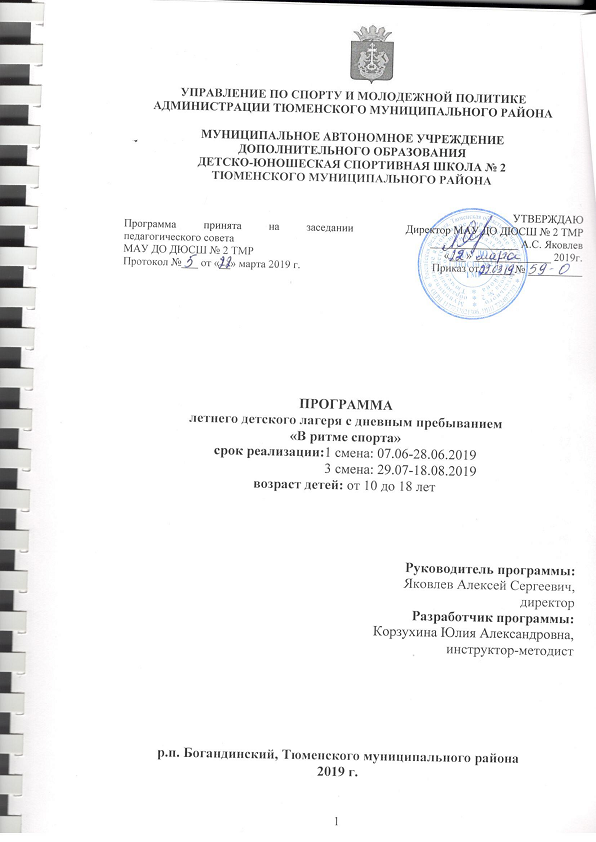 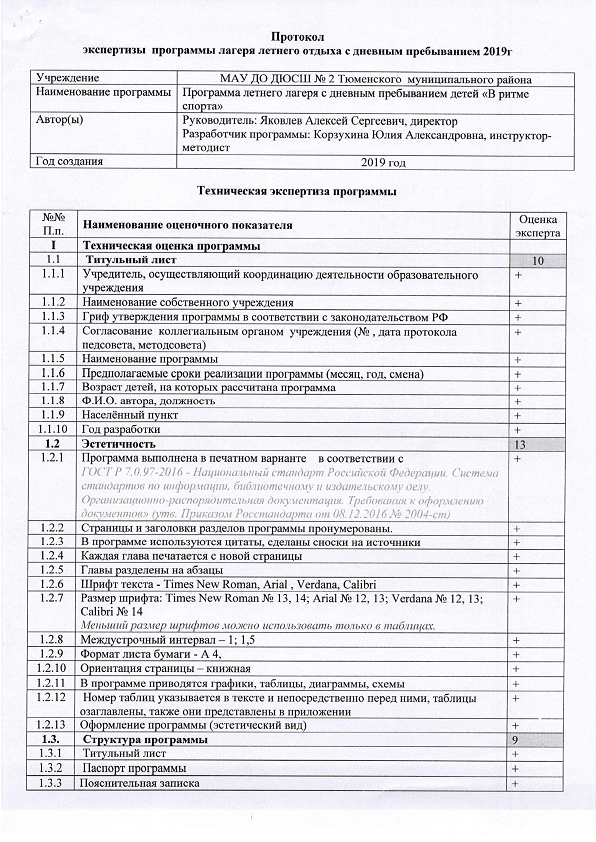 